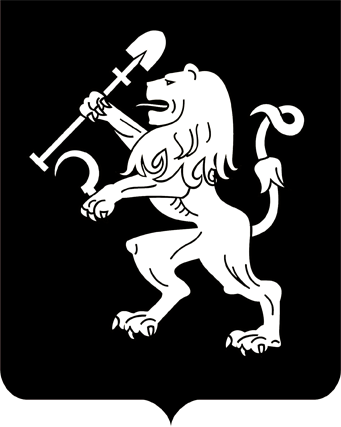 АДМИНИСТРАЦИЯ ГОРОДА КРАСНОЯРСКАПОСТАНОВЛЕНИЕВ соответствии с постановлением администрации города от 27.03.2015 № 153 «Об утверждении Порядка принятия решений о разработке, формировании и реализации муниципальных программ города Красноярска», руководствуясь ст. 41, 58, 59 Устава города Красноярска,ПОСТАНОВЛЯЮ:1. Внести в постановление администрации города от 01.11.2017 № 718 «Об утверждении муниципальной программы  «Повышение эффективности деятельности городского самоуправления по формированию современной городской среды» на 2018–2024 годы» (далее – Программа) следующие изменения:1) в паспорте Программы:в строке «Соисполнители муниципальной программы» пункты 1), 5) изложить в следующей редакции:«1) в 2018 году - департамент Главы города администрации города (далее - департамент Главы города); 5) в 2019 году - департамент социального развития администрации города (далее – департамент социального развития).»в строке «Структура муниципальной программы, перечень подпрограмм, отдельных мероприятий» пункт 2. после слов «в г. Красноярске» дополнить словами «реализовывалась в 2018-2019 годах.»в строке «Цели программы» после слов «в г. Красноярске» дополнить словами «реализовывалась в 2018-2019 годах.»в строке «Задачи муниципальной программы» пункт 4) после слов «г. Красноярске» дополнить словами «реализовывалась в 2018-2019 годах.»в строке «Целевые индикаторы» абзац «Индикатор 3. Количество деревьев на территории города: в 2018 году - 1035 тыс. шт.; в 2019 году - 1045 тыс. шт. <*>; в 2020 году - 1055 тыс. шт. <*>;в 2021 году - 1065 тыс. шт. <*>.» исключить,слова «Индикатор 4» заменить словами «Индикатор 3»строку «Объемы бюджетных ассигнований муниципальной программы» изложить в следующей редакции:в сноске после таблицы слова «на 2019 - 2022 годы» заменить словами «на 2020 - 2022 годы»2) в разделе I Программы: после абзаца двенадцатого дополнить абзацем следующего содержания:«Мероприятия муниципальной программы сформированы с учетом задач:- повысить эффективность взаимодействия с федеральными и краевыми органами власти в целях привлечения дополнительных инструментов в развитие города.- обеспечить расширение практики вовлечения общественных институтов и населения в принятие решений по вопросам развития города, Стратегической цели второго уровня «Обеспечить консолидацию гражданского общества и кооперацию общественных институтов, бизнеса и власти в вопросах развития города» цели первого уровня 3. «Эффективные городские сообщества и обновление системы управления современным городом на основе партнерства власти, бизнеса и горожан.»Так же в Программе учтены мероприятия по подготовке к празднованию 400-летия города Красноярска.»абзацы тринадцать, четырнадцать изложить в следующей редакции: «В городе Красноярске 5181 многоквартирный дом общей площадью 26 906,5 тыс. кв. м.С 2011 по 2019 год были выполнены работы по капитальному ремонту и ремонту 1381 дворовой территории 1368 многоквартирных домов»абзац шестнадцатый изложить в следующей редакции:«В 2017 году поступило более 1000 заявок на проведение комплексного выполнения работ по благоустройству дворовых территорий. В 2017 году благоустроено 215 дворовых территорий. В 2018 году - 158 дворовых территорий. В 2019 году – 106 дворовых территорий.»;в абзаце сорок втором слово «состоится» заменить словом «состоялись», слово «пройдут» заменить словом «прошли», слово «станут» заменить словом «стали», слово «приедут» заменить словом «приезжали»в абзаце сорок третьем слово «станет» заменить словом «стал»абзац сорок седьмой изложить в следующей редакции:«Выполнено строительство объектов, необходимых для подготовки и проведения Универсиады. В него вошли 4 вида объектов: спортивные объекты (11 соревновательных и тренировочных объектов), объекты Деревни Универсиады (жилые комплексы "Перья" и "Университетский", многофункциональный центр), объекты медицинской инфраструктуры и объекты транспортной инфраструктуры. Для размещения гостей города построены гостиницы и кемпинги.» в абзаце сорок девятом слово «планируется» заменить словом «был выполнен»после абзаца сорок девятого дополнить абзацем следующего содержания:«Вектор развития города, заданный Универсиадой, направленный на благоустройство города будет продолжен и в последующие годы.»в абзацах шестьдесят шестом, семьдесят втором после слов «в г. Красноярске» дополнить словами «реализовывалась в 2018-2019 годах.»3) раздел II Программы:в абзаце пятом слово «войдет» заменить словом «вошел»в абзаце шестом слово «планируется» заменить словом «планировалась»в абзаце восьмом слово «выполняются» заменить словом «выполнялись»в абзаце десятом слово «предусмотрены» заменить словом «предусматривались»в абзаце двенадцатом слово «будут» исключить. после абзаца двадцать пятого дополнить абзацами следующего содержания:«Мероприятие 3.7 Капитальный ремонт, ремонт объектов озеленения и прочих объектов внешнего благоустройства за счет средств призового фонда ежегодного конкурса «Самый благоустроенный район города Красноярска»»В рамках мероприятия на территориях районов - победителей основного (городского) этапа Конкурса, получивших наибольшее количество баллов по результатам проведенного Конкурса, будут реализовываться проекты по благоустройству районов».4) раздел III Программы:после абзаца двенадцатого дополнить абзацем следующего содержания:«Решение Красноярского городского Совета депутатов от 18.06.2019 № 3-42 «О стратегии социально-экономического развития города Красноярска до 2030 года»после абзаца тридцать первого дополнить абзацем следующего содержания:«Приказ департамента городского хозяйства от 26.09.2019 № 541-гх «Об утверждении методик измерения и расчета целевых индикаторов и показателей результативности муниципальных программ «Развитие жилищно-коммунального хозяйства и дорожного комплекса города Красноярска» на текущий год и плановый период и «Повышение эффективности деятельности городского самоуправления по формированию современной городской среды»»5) раздел IV ПрограммыДополнить абзацем первым следующего содержания:«Эффективность результатов целей и задач Программы характеризуется целевыми индикаторами и показателями результативности, рассчитанными в соответствии с методикой измерения и расчета целевых индикаторов и показателей результативности муниципальной программы «Повышение эффективности деятельности городского самоуправления по формированию современной городской среды», утвержденной приказом департамента городского хозяйства от 26.09.2019 № 541-гх.  абзац четвертый исключить.в абзаце пятом цифру 4 заменить цифрой 3в абзацах с десятого по двадцать первыйцифру 5 заменить цифрой 4;цифру 6 заменить цифрой 5;цифру 7 заменить цифрой 6;цифру 8 заменить цифрой 7;цифру 9 заменить цифрой 8;цифру 10 заменить цифрой 9;цифру 11 заменить цифрой 10;цифру 12 заменить цифрой 11;цифру 13 заменить цифрой 12;цифру 14 заменить цифрой 13;цифру 15 заменить цифрой 14;цифру 16 заменить цифрой 15;5) раздел V Программы изложить в следующей редакции:«V. Ресурсное обеспечение муниципальной программыЗа счет средств бюджета города, вышестоящих бюджетови внебюджетных источниковРасходы бюджета на реализацию настоящей муниципальной программы составляют:2018 год – 3 017 549,34 тыс. руб.;2019 год – 508 324,33 тыс. руб.;2020 год – 117 489,94  тыс. руб.;2021 год – 40 238,34 тыс. руб.;2022 год – 40 238,34 тыс. руб.Из общей суммы расходов бюджета:1. По ответственному исполнителю - департамент городского хозяйства:2018 год –2 428 912,88 тыс. руб.;2019 год – 284 999,44 тыс. руб.;2020 год – 33 396,84 тыс. руб.;2021 год - 33 396,84 тыс. руб.;2022 год - 33 396,84 тыс. руб.2. По соисполнителям:1) департамент Главы города:2018 год - 200509,01 тыс. руб.;2) управление молодежной политики:2018 год - 10350,00 тыс. руб.;2019 год – 1 100,00 тыс. руб.;2020 год - 1 100,00 тыс. руб.;2021 год - 1 100,00тыс. руб.;2022 год - 1 100,00тыс. руб.3) главное управление по физической культуре, спорту и туризму:2018 год – 12 500,00 тыс. руб.;2019 год – 6 770,59 тыс. руб.4) администрация Железнодорожного района в городе Красноярске:2018 год –33 377,98 тыс. руб.;2019 год – 25 740,34 тыс. руб.;2020 год – 8 648,82  тыс. руб.;2021 год – 820,21 тыс. руб.;2022 год – 820,21  тыс. руб.;5) администрация Кировского района в городе Красноярске:2018 год – 44 614,74 тыс. руб.;2019 год – 35 988,53 тыс. руб.;2020 год – 4 370,21  тыс. руб.;2021 год – 820,21 тыс. руб.;2022 год – 820,21  тыс. руб.;6) администрация Ленинского района в городе Красноярске:2018 год – 49 963,45 тыс. руб.;2019 год – 44 083,61 тыс. руб.;2020 год – 7 195,22 тыс. руб.;2021 год – 820,22 тыс. руб.;2022 год – 820,22 тыс. руб.;7) администрация Октябрьского района в городе Красноярске:2018 год –51 818,91 тыс. руб.;2019 год – 28 543,90 тыс. руб.;2020 год – 13 100,22  тыс. руб.;2021 год – 820,22 тыс. руб.;2022 год – 820,22 тыс. руб.;8) администрация Свердловского района в городе Красноярске:2018 год – 97 761,81 тыс. руб.;2019 год – 30 273,34 тыс. руб.;2020 год – 6 875,21 тыс. руб.;2021 год – 820,21 тыс. руб.;2022 год – 820,21 тыс. руб.;9) администрация Советского района в городе Красноярске:2018 год – 68112,90 тыс. руб.;2019 год – 24 290,57 тыс. руб.;2020 год – 27 857,85 тыс. руб.;2021 год – 820,22 тыс. руб.;2022 год – 820,22 тыс. руб.;10) администрация Центрального района в городе Красноярске:2018 год –19627,66 тыс. руб.;2019 год – 21 534,07 тыс. руб.;2020 год – 14 945,57 тыс. руб.;2021 год – 820,21  тыс. руб.;2022 год – 820,21 тыс. руб.11) департамент социального развития:2019 год – 4 999,94 тыс. руб.Распределение планируемых расходов по подпрограммам и мероприятиям муниципальной программы представлено в приложении 4 к настоящей муниципальной программе.Распределение планируемых объемов финансирования муниципальной программы по источникам финансирования представлено в приложении 6 к настоящей муниципальной программе.»;6) в разделе VI Программы:в подпрограмме 1 «Формирование современной городской среды»:в паспорте подпрограммы 1:в строке «Показатели результативности подпрограммы» слова «показатель 5» заменить словами «показатель 4», слова «показатель 6» заменить словами «показатель 5», слова «показатель 7» заменить словами «показатель 6», слова «показатель 8» заменить словами «показатель 7», слова «показатель 9» заменить словами «показатель 8», слова «показатель 10» заменить словами «показатель 9», слова «показатель 11» заменить словами «показатель 10», слова «показатель 12» заменить словами «показатель 11», слова «показатель 13» заменить словами «показатель 12», слова «показатель 14» заменить словами «показатель 13», слова «показатель 15» заменить словами «показатель 14», слова «показатель 16» заменить словами «показатель 15»строку «Объемы и источники финансирования подпрограммы» изложить в следующей редакции:в сноске после таблицы слова «на 2019 - 2022 годы» заменить словами «на 2020 - 2022 годы»в разделе 1 подпрограммы 1:абзацы первый, второй изложить в следующей редакции: «В городе Красноярске 5181 многоквартирный дом общей площадью 26 906,5 тыс. кв. м.С 2011 по 2019 год были выполнены работы по капитальному ремонту и ремонту 1381 дворовой территории 1368 многоквартирных домов»абзац пятый изложить в следующей редакции:«В 2017 году поступило более 1000 заявок на проведение комплексного выполнения работ по благоустройству дворовых территорий. В 2017 году благоустроено 215 дворовых территорий. В 2018 году - 158 дворовых территорий. В 2019 году – 106 дворовых территорий.»в абзаце девятом слова «в 2018-2019» заменить словами «в 2018-2021»:дополнить абзацами следующего содержания:«В городе с 2 по 12 сентября 2019 года прошло голосование по выбору общественных пространств, подлежащих благоустройству в 2020-2021 годах.На заседании общественной комиссии по развитию городской среды 18.09.2019 подведены итоги рейтингового голосования по отбору общественных территорий подлежащих благоустройству в первоочередном порядке в 2020–2021 годах.Победителями голосования признаны 40 общественных территорий, которые набрали наибольшее количество голосов, в том числе: на 2020 год - 20 и на 2021 год - 20.»в разделе 2 подпрограммы 1:в абзаце тринадцатом слова «показатель 5» заменить словами «показатель 4», в абзаце четырнадцатом слова «показатель 6» заменить словами «показатель 5», в абзаце пятнадцатом слова «показатель 7» заменить словами «показатель 6», в абзаце шестнадцатом слова «показатель 8» заменить словами «показатель 7», в абзаце семнадцатом слова «показатель 9» заменить словами «показатель 8», в абзаце восемнадцатом слова «показатель 10» заменить словами «показатель 9», в абзаце девятнадцатом слова «показатель 11» заменить словами «показатель 10», в абзаце двадцатом слова «показатель 12» заменить словами «показатель 11», в абзаце двадцать первом слова «показатель 13» заменить словами «показатель 12», в абзаце двадцать втором слова «показатель 14» заменить словами «показатель 13», в абзаце двадцать третьем слова «показатель 15» заменить словами «показатель 14», в абзаце двадцать четвертом слова «показатель 16» заменить словами «показатель 15», в разделе 3 подпрограммы 1:в абзаце пятом слово «войдет» заменить словом «вошел»после абзаца сорок первого добавить абзац следующего содержания:«В рамках подготовки к празднованию 400-летия города Красноярска планируется завершение работ по благоустройству правобережной набережной реки Енисей.»в разделе 4 подпрограммы 1:в абзаце шестом цифры «845 427,22» заменить цифрами «838 486,30»;в абзацах девятом, десятом, одиннадцатом цифры «21 451,98» заменить цифрами «19 138,34».7) в подпрограмме 2 «Инфраструктурное развитие и улучшение внешнего облика города Красноярска в целях подготовки к проведению XXIX Всемирной зимней универсиады 2019 года в г. Красноярске»:в разделе 4 подпрограммы 2абзац восемь изложить в следующей редакции:«В рамках развития инфраструктуры острова Молокова в 2018 году предусмотрены работы по разработке концепции и эскизного проекта острова, работы по инженерным изысканиям, разработке проектно-сметной документации по устройству трансформаторной подстанции и её установка.»8) в подпрограмме 3 «Поддержка местных инициатив»: в паспорте подпрограммы 3:в строке «Целевые индикаторы» показатели 1, 2 изложить в следующей редакции:в разделе 3 подпрограммы 3:после абзаца четырнадцатого дополнить абзацами следующего содержания:«Мероприятие 3.7 Капитальный ремонт, ремонт объектов озеленения и прочих объектов внешнего  благоустройства за счет средств призового фонда ежегодного конкурса «Самый благоустроенный район города Красноярска»»В рамках мероприятия на территориях районов - победителей основного (городского) этапа Конкурса, получивших наибольшее количество баллов по результатам проведенного Конкурса, будут реализовываться проекты по благоустройству районов».в разделе 4 подпрограммы 3:в абзаце тридцать шестом цифры «5795,00» заменить цифрами «10 995,00»после абзаца тридцать девятого дополнить абзацами следующего содержания:«в 2021 году – 2600,00 тыс. рублей;в 2022 году – 2600,00 тыс. рублей.».в абзаце сорок шестом цифры «39705,00» заменить цифрами «54 645,00»после абзаца сорок девятого дополнить абзацами следующего содержания:«в 2021 году – 10 780,00 тыс. рублей;в 2022 году – 10 780,00 тыс. рублей.».в абзаце пятьдесят четвертом цифры «74 461,06» заменить цифрами «61 305,74»в абзаце пятьдесят пятом цифры «47 209,46» заменить цифрами «34 054,14»после абзаца пятьдесят шестого дополнить абзацами следующего содержания:«Мероприятие 3.7 Капитальный ремонт, ремонт объектов озеленения и прочих объектов внешнего благоустройства за счет средств призового фонда ежегодного конкурса «Самый благоустроенный район города Красноярска»»Главным распорядителем бюджетных средств выступает департамент городского хозяйства.Исполнитель мероприятия: департамент городского хозяйства.Источник финансирования: бюджет города Красноярска.Общая сумма на реализацию данного мероприятия составляет 19 860,00 тыс. рублей, в том числе по годам:в 2020 году – 6 620,00 тыс. рублей;в 2021 году – 6 620,00 тыс. рублей; в 2022 году – 6 620,00 тыс. рублей.»в абзаце пятьдесят седьмом после цифр «3.6» дополнить цифрами «3.7».9) в приложении 1 к Программе:после строки 11.1 дополнить строкой следующего содержанияв приложение 3 к Программе:строку 4 таблицы исключитьстроки таблицы 2, 3, 4.1, 6, 7, 8, 10, 11, 12, 13, 14, 15, 16, 17, 18, 19, 20, 21, 31, 32, 32.1, 37 изложить в следующей редакции:абзацы третий, четвертый после таблицы приложения 3 к Программе изложить в следующей редакции:«<*> С учетом дополнительно планируемых к привлечению средств из вышестоящих бюджетов при уточнении параметров бюджета на 2020 - 2022 годы.<**> С учетом планируемого финансового и трудового участия заинтересованных лиц при благоустройстве дворовых территорий, при реализации проектов инициативного бюджетирования в 2020 году.»10) в таблице приложение 7 к Программе:в наименовании таблицы цифры «2018-2019» заменить цифрами «2018-2021»после строки 20 таблицы дополнить строками следующего содержания:11) в таблице приложении 14 к Программе:строку 32 таблицы  заменить строкой следующего содержания:12) Приложения 4, 6 к Программе изложить в редакции согласно приложениям 1, 2 к настоящему постановлению.2. Настоящее постановление опубликовать в газете «Городские новости» и разместить на официальном сайте администрации города.Глава города                                                                                 С.В. ЕреминО внесении изменений в постановление администрации города от 01.11.2017 № 718«Объемы бюджетных ассигнований муниципальной программыобщий объем бюджетных ассигнований на реализацию муниципальной программы составляет 5 045 466,80 тыс. рублей, в том числе:534 065,98 тыс. рублей - средства бюджета города;981 032,02 тыс. рублей* - средства краевого бюджета;3 424 463,90 тыс. рублей* - средства федерального бюджета;105 904,90 тыс. рублей*** - средства внебюджетных источников;объем бюджетных ассигнований по годам реализации муниципальной программы:2018 год – 3 048 275,40 тыс. рублей, в том числе:245 285,64 тыс. рублей - средства бюджета города;899 723,79 тыс. рублей - средства краевого бюджета;1 872 539,91 тыс. рублей - средства федерального бюджета;30 726,06 тыс. рублей - средства внебюджетных источников;2019 год – 524 336,95 тыс. рублей, в том числе:92 029,98 тыс. рублей - средства бюджета города;20 384,53 тыс. рублей - средства краевого бюджета;394 373,57 тыс. рублей - средства федерального бюджета;17 548,87 тыс. рублей - средства внебюджетных источников;2020 год – 542 452,55  тыс. рублей, в том числе:116 273,68 тыс. рублей - средства бюджета города;20 307,90 тыс. рублей* - средства краевого бюджета;385 850,14 тыс. рублей* - средства федерального бюджета;20 020,83 тыс. рублей*** - средства внебюджетных источников;2021 год – 465 200,95 тыс. рублей, в том числе:40 238,34 тыс. рублей - средства бюджета города;20 307,90 тыс. рублей* - средства краевого бюджета;385 850,14 тыс. рублей* - средства федерального бюджета;18 804,57  тыс. рублей*** - средства внебюджетных источников;2022 год – 465 200,95 тыс. рублей, в том числе:40 238,34 тыс. рублей - средства бюджета города;20 307,90 тыс. рублей* - средства краевого бюджета;385 850,14 тыс. рублей* - средства федерального бюджета;18 804,57  тыс. рублей*** - средства внебюджетных источников;»«Объемы и источники финансирования подпрограммыобщий объем бюджетных ассигнований на реализацию подпрограммы составляет 2 160 112,81 тыс. рублей,             в том числе:98 231,90 тыс. рублей – средства бюджета города;208 032,02 тыс. рублей* – средства краевого бюджета;1 750 696,50 тыс. рублей* – средства федерального бюджета;103 152,39 тыс. рублей** – средства внебюджетных источников;объем бюджетных ассигнований по годам реализации программы:2018 год – 377 465,08 тыс. рублей, в том числе:14 175,32 тыс. рублей – средства бюджета города;126 723,79 тыс. рублей – средства краевого бюджета;205 839,91 тыс. рублей – средства федерального бюджета;30 726,06 тыс. рублей – средства внебюджетных источников;2019 год – 450 344,88 тыс. рублей, в том числе:26 641,56 - тыс. рублей – средства бюджета города;20 384,53 - тыс. рублей – средства краевого бюджета;387 306,17 - тыс. рублей – средства федерального бюджета;16 012,62 тыс. рублей – средства внебюджетных источников;2020 год – 444 100,95 тыс. рублей, в том числе:19 138,34  тыс. рублей – средства бюджета города;20 307,90  тыс. рублей* – средства краевого бюджета;385 850,14 тыс. рублей* – средства федерального бюджета;18 804,57 тыс. рублей** – средства внебюджетных источников;2021 год – 444 100,95 тыс. рублей, в том числе:19 138,34  тыс. рублей – средства бюджета города;20 307,90  тыс. рублей* – средства краевого бюджета;385 850,14 тыс. рублей* – средства федерального бюджета;18 804,57 тыс. рублей** – средства внебюджетных источников;2022 год – 444 100,95 тыс. рублей, в том числе:19 138,34  тыс. рублей – средства бюджета города;20 307,90  тыс. рублей* – средства краевого бюджета;385 850,14 тыс. рублей* – средства федерального бюджета;18 804,57 тыс. рублей** – средства внебюджетных источников.Показатели результативности подпрограммыпоказатель 1. Количество молодежных проектов, поддержанных в рамках конкурсов:  2018 году - 10 шт.; 2019 году - 3 шт.; 2020 году - 3 шт.; 2021 году - 3 шт.; 2022 году - 3 шт.;показатель 2. Количество номинаций конкурса "Самый благоустроенный район":2018 год - 27 шт.;2019 год - 27 шт.;2020 год - 27 шт.;2021 год - 27 шт.;2022 год – 27 шт.11.2Мероприятие 3.7. Капитальный ремонт, ремонт объектов озеленения и прочих объектов внешнего благоустройства за счет средств призового фонда ежегодного конкурса «Самый благоустроенный район города Красноярска»» департамент городского хозяйства2020 год2022 годКоличество благоустроенных мест отдыха горожанотсутствие благоустроенных мест отдыха граждан;рост уровня загрязненности атмосферыколичество номинаций конкурса "Самый благоустроенный район«2Целевой индикатор 1. Охват населения благоустроенными дворовыми территориями (доля населения, проживающего в жилищном фонде с благоустроенными дворовыми территориями, от общей численности населения муниципального образования)процентовпроцентовпроцентовпроцентовпроцентовХХХХпостановление Правительства Красноярского края от 29.08.2017 № 512-ппостановление Правительства Красноярского края от 29.08.2017 № 512-ппо итогам года33,448,3 <*>52,2 <*>52,2 <*>53,9 <*>55,4 <*>57,0 <*>3Целевой индикатор 2. Количество благоустроенных общественных территорийЦелевой индикатор 2. Количество благоустроенных общественных территорийед.ед.ед.ед.ХХХХприказ департамента городского хозяйства администрации города Красноярска от 05.11.2018        № 631/2приказ департамента городского хозяйства администрации города Красноярска от 05.11.2018        № 631/2по итогам года111 <*>14 <*>14 <*>1 <*>1 <*>1 <*>4.1Целевой индикатор 3. Доля реализованных проектов инициативного бюджетирования в общем количестве проектов инициативного бюджетирования, победивших в конкурсном отбореЦелевой индикатор 3. Доля реализованных проектов инициативного бюджетирования в общем количестве проектов инициативного бюджетирования, победивших в конкурсном отборепроцентовпроцентовпроцентовпроцентовХХХХпостановление администрации города Красноярска от 25.05.2018 № 357 «Об инициативном бюджетировании в городе Красноярске»; распоряжение администрации города Красноярска от 25.05.2018 № 206-р «О проведении конкурсного отбора проектов инициативного бюджетирования в городе Красноярске, реализация которых будет осуществляться в 2019-2020 годах».постановление администрации города Красноярска от 25.05.2018 № 357 «Об инициативном бюджетировании в городе Красноярске»; распоряжение администрации города Красноярска от 25.05.2018 № 206-р «О проведении конкурсного отбора проектов инициативного бюджетирования в городе Красноярске, реализация которых будет осуществляться в 2019-2020 годах».по итогам года--100 <**>100 <**>100 <**>--6Показатель результативности 1. Доля граждан, привлеченных к работам по благоустройству, от общего числа граждан, проживающих в муниципальном образованииПоказатель результативности 1. Доля граждан, привлеченных к работам по благоустройству, от общего числа граждан, проживающих в муниципальном образованиипроцентовпроцентовпроцентовпроцентов0,040,040,040,04постановление Правительства Красноярского края от 29.08.2017 № 512-ппостановление Правительства Красноярского края от 29.08.2017 № 512-ппо итогам года55555557Показатель результативности 2. Доля благоустроенных дворовых территорий многоквартирных домов от общего количества дворовых территорий многоквартирных домовпроцентовпроцентовпроцентовпроцентовпроцентов0,040,040,040,04постановление Правительства Красноярского края от 29.08.2017 № 512-ппостановление Правительства Красноярского края от 29.08.2017 № 512-ппо итогам года24,741,8 <*>41,8 <*>43,7 <*>45,2 <*>46,7 <*>48,2 <*>8Показатель результативности 3. Количество и площадь благоустроенных дворовых территорийед./кв. мед./кв. мед./кв. мед./кв. мед./кв. м0,050,050,050,05постановление Правительства Красноярского края от 29.08.2017 № 512-ппостановление Правительства Красноярского края от 29.08.2017 № 512-ппо итогам года1248/29050002134/8289638 <*>2134/8289638 <*>2240/9717750 <*>2290/9842750 <*>2340/9967750 <*>2390/ 10092750  <*>10Показатель результативности 4. Площадь благоустроенных общественных территорийПоказатель результативности 4. Площадь благоустроенных общественных территорийПоказатель результативности 4. Площадь благоустроенных общественных территорийгагагага0,030,030,03приказ департамента городского хозяйства администрации города Красноярска от 05.11.2018        № 631/2приказ департамента городского хозяйства администрации города Красноярска от 05.11.2018        № 631/2по итогам года19,9922,9 <*>25,6 <*>25,6 <*>28,9 <*>31,3 <*>35,6 <*>11Показатель результативности 5. Доля площади благоустроенных общественных территорий к общей площади общественных территорийПоказатель результативности 5. Доля площади благоустроенных общественных территорий к общей площади общественных территорийПоказатель результативности 5. Доля площади благоустроенных общественных территорий к общей площади общественных территорийпроцентовпроцентовпроцентовпроцентов0,030,030,03приказ департамента городского хозяйства администрации города Красноярска от 05.11.2018        № 631/2приказ департамента городского хозяйства администрации города Красноярска от 05.11.2018        № 631/2по итогам года32,236,9 <*>41,3 <*>41,3 <*>46,6 <*>50,5 <*>57,4 <*>12Показатель результативности 6. Площадь благоустроенных общественных территорий, приходящихся на 1 жителя муниципального образованияПоказатель результативности 6. Площадь благоустроенных общественных территорий, приходящихся на 1 жителя муниципального образованияПоказатель результативности 6. Площадь благоустроенных общественных территорий, приходящихся на 1 жителя муниципального образованиятыс. кв. мтыс. кв. мтыс. кв. мтыс. кв. м0,030,030,03приказ департамента городского хозяйства администрации города Красноярска от 05.11.2018        № 631/2приказ департамента городского хозяйства администрации города Красноярска от 05.11.2018        № 631/2по итогам года0,30,4 <*>0,4 <*>0,4 <*>0,5 <*>0,5 <*>0,6 <*>13Показатель результативности 7. Доля и размер финансового участия заинтересованных лиц в выполнении минимального перечня работ по благоустройству дворовых территорий от общей стоимости работ минимального перечня, включенных в программуне менее процентов/тыс. руб.не менее процентов/тыс. руб.не менее процентов/тыс. руб.не менее процентов/тыс. руб.не менее процентов/тыс. руб.0,040,040,040,04постановление Правительства Красноярского края от 29.08.2017 № 512-ппостановление Правительства Красноярского края от 29.08.2017 № 512-ппо итогам года2/9835,002/5812,75 <**>2/5812,75 <**>2/4417,62 <**>2/4417,62 <**>2/4417,62 <**>2/4417,62 <**>14Показатель результативности 8. Объем трудового участия заинтересованных лиц в выполнении минимального перечня работ по благоустройству дворовых территорийчел.-часовчел.-часовчел.-часовчел.-часовчел.-часов0,060,060,060,06постановление Правительства Красноярского края от 29.08.2017 № 512-ппостановление Правительства Красноярского края от 29.08.2017 № 512-ппо итогам года138279296 <**>9296 <**>6300 <**>6300 <**>6300 <**>6300 <**>15Показатель результативности 9. Доля и размер финансового участия заинтересованных лиц в выполнении дополнительного перечня работ по благоустройству дворовых территорий от общей стоимости работ дополнительного перечня, включенных в программуне менее процентов/тыс. руб.не менее процентов/тыс. руб.не менее процентов/тыс. руб.не менее процентов/тыс. руб.не менее процентов/тыс. руб.0,040,040,040,04постановление Правительства Красноярского края от 29.08.2017 № 512-ппостановление Правительства Красноярского края от 29.08.2017 № 512-ппо итогам года20/13325,0020/12991,82<**>20/12991,82<**>20/11595,00 <**>20/11595,00 <**>20/11595,00 <**>20/11595,00 <**>16Показатель результативности 10. Объем трудового участия заинтересованных лиц в выполнении дополнительного перечня работ по благоустройству дворовых территорийчел.-часовчел.-часовчел.-часовчел.-часовчел.-часов0,060,060,060,06постановление Правительства Красноярского края от 29.08.2017 № 512-ппостановление Правительства Красноярского края от 29.08.2017 № 512-ппо итогам года30352038 <**>2038 <**>1560 <**>1560 <**>1560 <**>1560 <**>17Показатель результативности 11. Количество и площадь дворовых территорий в городешт./тыс. кв. мшт./тыс. кв. мшт./тыс. кв. мшт./тыс. кв. мшт./тыс. кв. м0,030,030,030,03постановление Правительства Красноярского края от 29.08.2017 № 512-ппостановление Правительства Красноярского края от 29.08.2017 № 512-ппо итогам года4183/9113,05108/18914,05108/18914,05122/19407,35172/19532,35222/19657,35272/19782,318Показатель результативности 12. Доля площади благоустроенных дворовых территорий в общей площади дворовых территорий городапроцентовпроцентовпроцентовпроцентовпроцентов0,030,030,030,03постановление Правительства Красноярского края от 29.08.2017 № 512-ппостановление Правительства Красноярского края от 29.08.2017 № 512-ппо итогам года31,943,8 <*>43,8 <*>50,1 <*>50,4 <*>50,7 <*>51,0 <*>19Показатель результативности 13. Всего населения, проживающего в многоквартирных домах на территории городатыс. чел.тыс. чел.тыс. чел.тыс. чел.тыс. чел.0,030,030,030,03постановление Правительства Красноярского края от 29.08.2017 № 512-ппостановление Правительства Красноярского края от 29.08.2017 № 512-ппо итогам года1067,91018,41096,41096,41101,01106,01111,020Показатель результативности 14. Всего населения, проживающего в многоквартирных домах с благоустроенными дворовыми территориями на территории городатыс. чел.тыс. чел.тыс. чел.тыс. чел.тыс. чел.0,030,030,030,03постановление Правительства Красноярского края от 29.08.2017 № 512-ппостановление Правительства Красноярского края от 29.08.2017 № 512-ппо итогам года320,0491,5 <*>491,5 <*>572,8 <*>593,0<*>613,0 <*>633,0 <*>21Показатель результативности 15. Доля населения, проживающего в многоквартирных домах с благоустроенными дворовыми территориями, в общей численности населения в городепроцентовпроцентовпроцентовпроцентовпроцентов0,030,030,030,03постановление Правительства Красноярского края от 29.08.2017 № 512-ппостановление Правительства Красноярского края от 29.08.2017 № 512-ппо итогам года30,048,3 <*>48,3 <*>52,2 <*>53,9 <*>55,4 <*>57,0 <*>31Показатель результативности 1. Количество молодежных проектов, поддержанных в рамках конкурсовПоказатель результативности 1. Количество молодежных проектов, поддержанных в рамках конкурсовПоказатель результативности 1. Количество молодежных проектов, поддержанных в рамках конкурсовшт.шт.шт.шт.0,050,050,05протокол подведения итогов конкурсной комиссии (постановление «О конкурсе социальных проектов в сфере молодежной политики по оформлению городских пространств» от 02.04.2014 № 182).протокол подведения итогов конкурсной комиссии (постановление «О конкурсе социальных проектов в сфере молодежной политики по оформлению городских пространств» от 02.04.2014 № 182).по итогам года14103333332Показатель результативности 2. Количество номинаций конкурса "Самый благоустроенный район"Показатель результативности 2. Количество номинаций конкурса "Самый благоустроенный район"Показатель результативности 2. Количество номинаций конкурса "Самый благоустроенный район"шт.шт.шт.шт.0,080,080,08постановление администрации города Красноярска от 17.03.2014 № 136 «О проведении ежегодного конкурса «Самый благоустроенный район города Красноярска».постановление администрации города Красноярска от 17.03.2014 № 136 «О проведении ежегодного конкурса «Самый благоустроенный район города Красноярска».по итогам года2527272727272732.1Показатель результативности 3. Количество проектов, реализуемых в рамках инициативного бюджетированияПоказатель результативности 3. Количество проектов, реализуемых в рамках инициативного бюджетированияПоказатель результативности 3. Количество проектов, реализуемых в рамках инициативного бюджетированияПоказатель результативности 3. Количество проектов, реализуемых в рамках инициативного бюджетированияшт.шт.шт.шт.0,010,01постановление администрации города Красноярска от 25.05.2018 № 357 «Об инициативном бюджетировании в городе Красноярске»; распоряжение администрации города Красноярска от 25.05.2018 № 206-р «О проведении конкурсного отбора проектов инициативного бюджетирования в городе Красноярске, реализация которых будет осуществляться в 2019-2020 годах»постановление администрации города Красноярска от 25.05.2018 № 357 «Об инициативном бюджетировании в городе Красноярске»; распоряжение администрации города Красноярска от 25.05.2018 № 206-р «О проведении конкурсного отбора проектов инициативного бюджетирования в городе Красноярске, реализация которых будет осуществляться в 2019-2020 годах»по итогам года--не менее 9 <**>не менее 9 <**>не менее 5 <**>--37Показатель результативности 1. Количество ремонтируемых проездов к многоквартирным домамПоказатель результативности 1. Количество ремонтируемых проездов к многоквартирным домамПоказатель результативности 1. Количество ремонтируемых проездов к многоквартирным домамПоказатель результативности 1. Количество ремонтируемых проездов к многоквартирным домамПоказатель результативности 1. Количество ремонтируемых проездов к многоквартирным домамед.ед.ед.ед.0,030,03приказ департамента городского хозяйства администрации города Красноярска от 05.11.2018        № 631/2по итогам года-223--52 --N п/пАдрес общественной территорииАдрес общественной территорииАдрес общественной территорииКадастровый номер земельного участкаОбщая площадь общественной территории, кв. мНаличие урн на общественной территорииНаличие освещения на общественной территорииНаличие лавок на общественной территорииНаличие малых архитектурных форм на общественной территорииНаличие асфальтированного проезда на земельном участкеN п/пнаименование муниципального образованиятип населенного пунктафизическое расположение общественной территорииКадастровый номер земельного участкаОбщая площадь общественной территории, кв. мНаличие урн на общественной территорииНаличие освещения на общественной территорииНаличие лавок на общественной территорииНаличие малых архитектурных форм на общественной территорииНаличие асфальтированного проезда на земельном участке123456778910112020 год2020 год2020 год2020 год2020 год2020 год2020 год2020 год2020 год2020 год2020 год1город Красноярскгородул. Маерчака, 31 (Железнодорожный район)24:50:0200075:2661159------2город Красноярскгородул. Железнодорожников, 10 (Железнодорожный район)24:50:0200090:9743414++-+--3город Красноярскгородсквер Энтузиастов (набережная за пр-том им. газеты "Красноярский рабочий", 120, и зеленая зона у ЗАГСа) (Кировский район)24:50:0600011:317649888++-++-4город Красноярскгородул. Кутузова, 73 (Кировский район)24:50:0600085:9032913++-+--5город Красноярскгородсквер Одесский (ул. Одесская, 5 - 7) (Ленинский район)24:50:0500212:714365++-++-6город Красноярскгородсквер Черемушки на ул. Шевченко, 13 (Ленинский район)24:50:0000000:15377513604++-+--7город Красноярскгородсквер "Юнга" (ул. Шевченко, 60) (Ленинский район)24:50:0500357:327218515,5++-+--8город Красноярскгородсквер Сиреневый по ул. Копылова, 76 (Октябрьский район)24:50:0100259:50272005++-+--9город Красноярскгородсквер по ул. Карбышева, 6, 8, 10, 10а (Октябрьский район)Требуется формирование земельного участка6978++-++-10город Красноярскгородул. 2-я Ботаническая (Октябрьский район)24:50:0100164:1526034++-+--11город Красноярскгородправобережная набережная р. Енисей на участке от ул. Судостроительной, 175, до ул. Гладкова, 8 (Свердловский район)24:50:0000000:34459124 829------12город Красноярскгородул. Королева - ул. Кольцевая (на Панюковке) (Свердловский район)24:50:0700194:12339944++++--13город Красноярскгородул. Королева, 10а (Свердловский район)24:50:0700202:23953343++-+--14город Красноярскгородсквер в мкрн Солнечный, пр-т Молодежный24:50:0400400:3273 58 532------15город Красноярскгородпарк Гвардейский (Советский район)24:50:0400217:168430048,2------16город Красноярскгородул. Устиновича, 1 (Советский район)24:50:0400205:462321234++-+-+17город Красноярскгородсквер по пр-ту Комсомольскому, 23 (Советский район)24:50:0400054:40379048++++--18город Красноярскгородпр-т Металлургов, 55 (Советский район)24:50:0400174:17733044 - -----19город Красноярскгородсквер по ул. Ферганской (от ул. Тельмана до пр-та Ульяновского) (Советский район)24:50:0400194:24149740++-+-<*>20город Красноярскгородвдоль р. Качи (пер. Речной, 1) (Центральный район)24:50:0300213:136113784++++++2021 год2021 год2021 год2021 год2021 год2021 год2021 год2021 год2021 год2021 год2021 год21Город Красноярскгородул. Маерчака, 8 (Железнодорожный район)24:50:0200092:60125002500-----22Город Красноярскгородул. Калинина, 7 (Железнодорожный район)24:50:0200020:1714001400-----23Город Красноярскгородсквер Энтузиастов (набережная за пр-том им. газеты "Красноярский рабочий", 120, и зеленая зона у ЗАГСа) (Кировский район)24:50:0600011:3176 49888 49888 + - + + - 24Город Красноярскгородбульвар Маяковского от пр-та им. газеты "Красноярский рабочий", 107 - 109, до ул. Академика Вавилова, 52 - 54 (Кировский район)24:50:0600020:27724:50:0600021:8324:50:0600021:8524:50:0600020:2701685216852+-++-25Город Красноярскгородсквер по пр-ту им. газеты "Красноярский рабочий", 105 - 111 (на остановке ТЮЗ) (Кировский район)24:50:0600020:27224:50:0600021:10266106610+-++-26Город Красноярскгородсквер Ярцевский по пр-ту им. газеты "Красноярский рабочий", 26 (Ленинский район)24:50:0000000:152820642064-----27Город Красноярскгородсквер по ул. Волжской, 19 - 29 (Ленинский район)24:50:0500308:10524:50:0500308:10454915491+-+--28Город Красноярскгородбульвар по ул. Даурской, 4 - 16 (Ленинский район)24:50:0500350:6924:50:0500350:721449614496+-+--29Город Красноярскгородсквер по ул. Тотмина, 13 (Октябрьский район)24:50:0100173:108868876887+-+--30Город Красноярскгородсквер по ул. Мирошниченко, 2 - 6 (Октябрьский район)24:50:0100188:25824:50:0100188:28875997599+-++-31Город Красноярскгородсквер по ул. Тотмина, 23 - 25 (Октябрьский район)24:50:0100173:111124:50:0100173:542779007900+-+--32Город Красноярскгородул. 60 лет Октября, 46 (Свердловский район)24:50:0700233:131676216762+-++-33Город Красноярскгородсквер по ул. Васнецова - ул. Шиферников (Свердловский район)24:50:0700286:3315661566-----34Город Красноярскгородсквер на бульваре Солнечном (от ул. 60 лет Образования СССР до пр-та Молодежного) (Советский район)24:50:0400007:15084043840438++---35Город Красноярскгородсквер "Кольцевая" по пр-ту Металлургов, 47 - 49 (Советский район)24:50:0400186:548855215521+--+-36Город Красноярскгородскверы по ул. Аэровокзальной, 15, 16 (Советский район)24:50:0400130:71424:50:0400130:441424814248+++--37Город Красноярскгородсквер по ул. Новгородской, 8 - 8а (в 8 мкрн.) (Советский район)24:50:0400211:5124:50:0400210:411205312053+-+-+38Город Красноярскгородсквер по ул. Новгородской, 10 - 10а (Советский район)24:50:0400211:4962726272-----39Город Красноярскгородсквер по ул. Ястынской, 1 - ул. М.Залки, 31 (Советский район)24:50:0400069:19352625262++++-40Город Красноярскгородсквер по ул. Комарова (от ул. Тельмана до пр-та Ульяновского) (Советский район)24:50:0400194:241612001200----+41Город Красноярскгородвдоль р. Качи (от Юдинского моста до рынка) (Центральный район)24:50:0000000:19069237263726-+-++42Город Красноярскгородвдоль р. Качи (от ул. Кирова до ул. Грибоедова, Центральный рынок) (Центральный район)24:50:0300233:1448774877++--+43Город Красноярскгородсквер вдоль р. Качи (от ул. Перенсона до ул. Вейнбаума) (Центральный район)24:50:0000000:18734938003800+++-+44ВсегоВсегоВсегоВсего492583,70492583,7032Город Красноярскгородсквер в мкрн Солнечный, пр-т Молодежный.24:50:040040058532-----Приложение 1 к постановлению
администрации города
от ____________ № _________ Приложение 1 к постановлению
администрации города
от ____________ № _________ Приложение 1 к постановлению
администрации города
от ____________ № _________ Приложение 4
к муниципальной программе
«Повышение эффективности деятельности городского самоуправления по формированию современной городской среды» на 2018–2024 годыПриложение 4
к муниципальной программе
«Повышение эффективности деятельности городского самоуправления по формированию современной городской среды» на 2018–2024 годыПриложение 4
к муниципальной программе
«Повышение эффективности деятельности городского самоуправления по формированию современной городской среды» на 2018–2024 годыПриложение 4
к муниципальной программе
«Повышение эффективности деятельности городского самоуправления по формированию современной городской среды» на 2018–2024 годыПриложение 4
к муниципальной программе
«Повышение эффективности деятельности городского самоуправления по формированию современной городской среды» на 2018–2024 годыПриложение 4
к муниципальной программе
«Повышение эффективности деятельности городского самоуправления по формированию современной городской среды» на 2018–2024 годыПриложение 4
к муниципальной программе
«Повышение эффективности деятельности городского самоуправления по формированию современной городской среды» на 2018–2024 годыПриложение 4
к муниципальной программе
«Повышение эффективности деятельности городского самоуправления по формированию современной городской среды» на 2018–2024 годыПриложение 4
к муниципальной программе
«Повышение эффективности деятельности городского самоуправления по формированию современной городской среды» на 2018–2024 годыПриложение 4
к муниципальной программе
«Повышение эффективности деятельности городского самоуправления по формированию современной городской среды» на 2018–2024 годыПриложение 4
к муниципальной программе
«Повышение эффективности деятельности городского самоуправления по формированию современной городской среды» на 2018–2024 годыПриложение 4
к муниципальной программе
«Повышение эффективности деятельности городского самоуправления по формированию современной городской среды» на 2018–2024 годыПриложение 4
к муниципальной программе
«Повышение эффективности деятельности городского самоуправления по формированию современной городской среды» на 2018–2024 годыПриложение 4
к муниципальной программе
«Повышение эффективности деятельности городского самоуправления по формированию современной городской среды» на 2018–2024 годыПриложение 4
к муниципальной программе
«Повышение эффективности деятельности городского самоуправления по формированию современной городской среды» на 2018–2024 годыРаспределение планируемых расходов по подпрограммам и мероприятиям муниципальной программыРаспределение планируемых расходов по подпрограммам и мероприятиям муниципальной программыРаспределение планируемых расходов по подпрограммам и мероприятиям муниципальной программыРаспределение планируемых расходов по подпрограммам и мероприятиям муниципальной программыРаспределение планируемых расходов по подпрограммам и мероприятиям муниципальной программыРаспределение планируемых расходов по подпрограммам и мероприятиям муниципальной программыРаспределение планируемых расходов по подпрограммам и мероприятиям муниципальной программыРаспределение планируемых расходов по подпрограммам и мероприятиям муниципальной программыРаспределение планируемых расходов по подпрограммам и мероприятиям муниципальной программыРаспределение планируемых расходов по подпрограммам и мероприятиям муниципальной программыРаспределение планируемых расходов по подпрограммам и мероприятиям муниципальной программыРаспределение планируемых расходов по подпрограммам и мероприятиям муниципальной программыРаспределение планируемых расходов по подпрограммам и мероприятиям муниципальной программы#ССЫЛКА!#ССЫЛКА!#ССЫЛКА!(тыс. рублей)(тыс. рублей)СтатусНаименование муниципальной Программы, подпрограммы, мероприятийОтветственный исполнитель, соисполнительКод бюджетной классификацииКод бюджетной классификацииКод бюджетной классификацииКод бюджетной классификацииРасходы, годыРасходы, годыРасходы, годыРасходы, годыРасходы, годыРасходы, годыСтатусНаименование муниципальной Программы, подпрограммы, мероприятийОтветственный исполнитель, соисполнительГРБСРзПрЦСРВР20182019202020212022итого на период 2018-2022123456781011121314151Муниципальная программа«Повышение эффективности деятельности городского самоуправления по формированию современной городской среды» на 2018–2024 годывсего, в том числе:--1300000000-3 017 549,34508 324,33117 489,9440 238,3440 238,343 723 840,291Муниципальная программа«Повышение эффективности деятельности городского самоуправления по формированию современной городской среды» на 2018–2024 годыдепартамент городского хозяйства, всего915---2 428 912,88284 999,4433 396,8433 396,8433 396,842 814 102,841Муниципальная программа«Повышение эффективности деятельности городского самоуправления по формированию современной городской среды» на 2018–2024 годыдепартамент Главы города, всего900---200 509,010,000,000,000,00200 509,011Муниципальная программа«Повышение эффективности деятельности городского самоуправления по формированию современной городской среды» на 2018–2024 годыдепартамент социального развития, всего900---0,004 999,940,000,000,004 999,941Муниципальная программа«Повышение эффективности деятельности городского самоуправления по формированию современной городской среды» на 2018–2024 годыуправление молодежной политики, всего908---10 350,001 100,001 100,001 100,001 100,0014 750,001Муниципальная программа«Повышение эффективности деятельности городского самоуправления по формированию современной городской среды» на 2018–2024 годыглавное управление по физической культуре, спорту и туризму, всего918---12 500,006 770,590,000,000,0019 270,591Муниципальная программа«Повышение эффективности деятельности городского самоуправления по формированию современной городской среды» на 2018–2024 годыадминистрации районов в городе, всего919 922 925 928 931 934 937---365 277,45210 454,3682 993,105 741,505 741,50670 207,911Муниципальная программа«Повышение эффективности деятельности городского самоуправления по формированию современной городской среды» на 2018–2024 годыадминистрация Железнодорожного района, всего919---33 377,9825 740,348 648,82820,21820,2169 407,561Муниципальная программа«Повышение эффективности деятельности городского самоуправления по формированию современной городской среды» на 2018–2024 годыадминистрация Кировского района, всего922---44 614,7435 988,534 370,21820,21820,2186 613,901Муниципальная программа«Повышение эффективности деятельности городского самоуправления по формированию современной городской среды» на 2018–2024 годыадминистрация Ленинского района, всего925---49 963,4544 083,617 195,22820,22820,22102 882,721Муниципальная программа«Повышение эффективности деятельности городского самоуправления по формированию современной городской среды» на 2018–2024 годыадминистрация Октябрьского района, всего928---51 818,9128 543,9013 100,22820,22820,2295 103,471Муниципальная программа«Повышение эффективности деятельности городского самоуправления по формированию современной городской среды» на 2018–2024 годыадминистрация Свердловского района, всего931---97 761,8130 273,346 875,21820,21820,21136 550,781Муниципальная программа«Повышение эффективности деятельности городского самоуправления по формированию современной городской среды» на 2018–2024 годыадминистрация Советского района, всего934---68 112,9024 290,5727 857,85820,22820,22121 901,761Муниципальная программа«Повышение эффективности деятельности городского самоуправления по формированию современной городской среды» на 2018–2024 годыадминистрация Центрального района, всего937---19 627,6621 534,0714 945,57820,21820,2157 747,722Подпрограмма 1"Формирование современной городской среды"всего, в том числе:--1310000000-346 739,02434 332,2619 138,3419 138,3419 138,34838 486,302Подпрограмма 1"Формирование современной городской среды"департамент городского хозяйства915---120 312,88257 932,0413 396,8413 396,8413 396,84418 435,442Подпрограмма 1"Формирование современной городской среды"администрации районов в городе, всего919 922 925 928 931 934 937---226 426,14176 400,225 741,505 741,505 741,50420 050,862Подпрограмма 1"Формирование современной городской среды"администрация Железнодорожного района919---23 653,5720 973,67820,21820,21820,2147 087,872Подпрограмма 1"Формирование современной городской среды"администрация Кировского района922---33 943,4431 329,88820,21820,21820,2167 733,952Подпрограмма 1"Формирование современной городской среды"администрация Ленинского района925---30 800,2036 548,63820,22820,22820,2269 809,492Подпрограмма 1"Формирование современной городской среды"администрация Октябрьского района928---35 037,8323 082,73820,22820,22820,2260 581,222Подпрограмма 1"Формирование современной городской среды"администрация Свердловского района931---79 892,1228 215,74820,21820,21820,21110 568,492Подпрограмма 1"Формирование современной городской среды"администрация Советского района934---22 454,2120 544,89820,22820,22820,2245 459,762Подпрограмма 1"Формирование современной городской среды"администрация Центрального района937---644,7715 704,68820,21820,21820,2118 810,083Мероприятие 1.1Реализация мероприятий по благоустройству, направленных на формирование современной городской средывсего, в том числе:----346 739,02434 332,2619 138,3419 138,3419 138,34838 486,303Мероприятие 1.1за счет средств федерального  бюджетавсего, в том числе:--13100L5550 -205 839,910,000,000,000,00205 839,913Мероприятие 1.1за счет средств федерального  бюджетадепартамент городского хозяйства, всего915050313100L5550 24467 081,300,000,000,000,0067 081,303Мероприятие 1.1за счет средств федерального  бюджетаадминистрации районов в городе, всего--13100L5550 -138 758,610,000,000,000,00138 758,613Мероприятие 1.1за счет средств федерального  бюджетаадминистрация Железнодорожного района919050313100L5550 81114 530,680,000,000,000,0014 530,683Мероприятие 1.1за счет средств федерального  бюджетаадминистрация Кировского района922050313100L5550 6312 731,120,000,000,000,002 731,123Мероприятие 1.1за счет средств федерального  бюджетаадминистрация Кировского района922050313100L5550 81118 116,530,000,000,000,0018 116,533Мероприятие 1.1за счет средств федерального  бюджетаадминистрация Ленинского района925050313100L5550 81118 879,000,000,000,000,0018 879,003Мероприятие 1.1за счет средств федерального  бюджетаадминистрация Октябрьского района928050313100L5550 6311 698,160,000,000,000,001 698,163Мероприятие 1.1за счет средств федерального  бюджетаадминистрация Октябрьского района928050313100L5550 81119 912,510,000,000,000,0019 912,513Мероприятие 1.1за счет средств федерального  бюджетаадминистрация Свердловского района931050313100L5550 81148 762,010,000,000,000,0048 762,013Мероприятие 1.1за счет средств федерального  бюджетаадминистрация Советского района934050313100L5550 63110 403,110,000,000,000,0010 403,113Мероприятие 1.1за счет средств федерального  бюджетаадминистрация Советского района934050313100L5550 8113 327,410,000,000,000,003 327,413Мероприятие 1.1за счет средств федерального  бюджетаадминистрация Центрального района937050313100L5550 811398,080,000,000,000,00398,083Мероприятие 1.1за счет средств краевого бюджетавсего, в том числе:--13100L5550 -126 723,790,000,000,000,00126 723,793Мероприятие 1.1за счет средств краевого бюджетадепартамент городского хозяйства, всего915050313100L5550 24441 298,100,000,000,000,0041 298,103Мероприятие 1.1за счет средств краевого бюджетаадминистрации районов в городе, всего--13100L5550 -85 425,690,000,000,000,0085 425,693Мероприятие 1.1за счет средств краевого бюджетаадминистрация Железнодорожного района919050313100L5550 8118 946,020,000,000,000,008 946,023Мероприятие 1.1за счет средств краевого бюджетаадминистрация Кировского района922050313100L5550 6311 681,750,000,000,000,001 681,753Мероприятие 1.1за счет средств краевого бюджетаадминистрация Кировского района922050313100L5550 81111 155,610,000,000,000,0011 155,613Мероприятие 1.1за счет средств краевого бюджетаадминистрация Ленинского района925050313100L5550 81111 623,880,000,000,000,0011 623,883Мероприятие 1.1за счет средств краевого бюджетаадминистрация Октябрьского района928050313100L5550 6311 045,680,000,000,000,001 045,683Мероприятие 1.1за счет средств краевого бюджетаадминистрация Октябрьского района928050313100L5550 81112 246,610,000,000,000,0012 246,613Мероприятие 1.1за счет средств краевого бюджетаадминистрация Свердловского района931050313100L5550 81130 026,180,000,000,000,0030 026,183Мероприятие 1.1за счет средств краевого бюджетаадминистрация Советского района934050313100L5550 6316 405,920,000,000,000,006 405,923Мероприятие 1.1за счет средств краевого бюджетаадминистрация Советского района934050313100L5550 8112 048,910,000,000,000,002 048,913Мероприятие 1.1за счет средств краевого бюджетаадминистрация Центрального района937050313100L5550 811245,130,000,000,000,00245,133Мероприятие 1.1за счет средств бюджета городавсего, в том числе:--13100L5550 -14 175,320,000,000,000,0014 175,323Мероприятие 1.1за счет средств бюджета городадепартамент городского хозяйства, всего915-13100L5550 24411 933,480,000,000,000,0011 933,483Мероприятие 1.1за счет средств бюджета городаадминистрации районов в городе, всего--13100L5550 -2 241,840,000,000,000,002 241,843Мероприятие 1.1за счет средств бюджета городаадминистрация Железнодорожного района, всего919050313100L5550 811176,870,000,000,000,00176,873Мероприятие 1.1за счет средств бюджета городаадминистрация Кировского района, всего922050313100L5550 811258,430,000,000,000,00258,433Мероприятие 1.1за счет средств бюджета городаадминистрация Ленинского района, всего925050313100L5550 811297,320,000,000,000,00297,323Мероприятие 1.1за счет средств бюджета городаадминистрация Октябрьского района, всего928050313100L5550 811134,870,000,000,000,00134,873Мероприятие 1.1за счет средств бюджета городаадминистрация Свердловского района, всего931050313100L5550 8111 103,930,000,000,000,001 103,933Мероприятие 1.1за счет средств бюджета городаадминистрация Советского района, всего934050313100L5550 811268,860,000,000,000,00268,863Мероприятие 1.1за счет средств бюджета городаадминистрация Центрального района, всего937050313100L5550 8111,560,000,000,000,001,563Мероприятие 1.1Благоустройство общественных территорийдепартамент городского хозяйства, всего915050313100L5550 244120 312,880,000,000,000,00120 312,883Мероприятие 1.1за счет средств федерального  бюджетадепартамент городского хозяйства, всего915050313100L5550 24467 081,300,000,000,000,0067 081,303Мероприятие 1.1за счет средств краевого бюджетадепартамент городского хозяйства, всего915050313100L5550 24441 298,100,000,000,000,0041 298,103Мероприятие 1.1за счет средств бюджета городадепартамент городского хозяйства, всего915050313100L5550 24411 933,480,000,000,000,0011 933,483Мероприятие 1.1Благоустройство дворовых территорийадминистрации районов в городе, всего919 922 925 928 931 934 937-13100L5550 -226 426,140,000,000,000,00226 426,143Мероприятие 1.1за счет средств федерального  бюджетаадминистрации районов в городе, всего919 922 925 928 931 934 937-13100L5550 -138 758,610,000,000,000,00138 758,613Мероприятие 1.1за счет средств краевого бюджетаадминистрации районов в городе, всего919 922 925 928 931 934 937-13100L5550 -85 425,690,000,000,000,0085 425,693Мероприятие 1.1за счет средств бюджета городаадминистрации районов в городе, всего919 922 925 928 931 934 937-13100L5550 -2 241,840,000,000,000,002 241,843Мероприятие 1.1Всего,  в том числе администрация Железнодорожного района919050313100L5550 81123 653,570,000,000,000,0023 653,573Мероприятие 1.1за счет средств федерального  бюджетаадминистрация Железнодорожного района919050313100L5550 81114 530,680,000,000,000,0014 530,683Мероприятие 1.1за счет средств краевого бюджетаадминистрация Железнодорожного района919050313100L5550 8118 946,020,000,000,000,008 946,023Мероприятие 1.1за счет средств бюджета городаадминистрация Железнодорожного района919050313100L5550 811176,870,000,000,000,00176,873Мероприятие 1.1Всего,  в том числе администрация Кировского района922050313100L5550 631, 81133 943,440,000,000,000,0033 943,443Мероприятие 1.1за счет средств федерального  бюджетаадминистрация Кировского района922050313100L5550 631, 81120 847,650,000,000,000,0020 847,653Мероприятие 1.1за счет средств краевого бюджетаадминистрация Кировского района922050313100L5550 631, 81112 837,360,000,000,000,0012 837,363Мероприятие 1.1за счет средств бюджета городаадминистрация Кировского района922050313100L5550 631, 811258,430,000,000,000,00258,433Мероприятие 1.1Всего,  в том числе администрация Кировского района922050313100L5550 6314 412,870,000,000,000,004 412,873Мероприятие 1.1за счет средств федерального  бюджетаадминистрация Кировского района922050313100L5550 6312 731,120,000,000,000,002 731,123Мероприятие 1.1за счет средств краевого бюджетаадминистрация Кировского района922050313100L5550 6311 681,750,000,000,000,001 681,753Мероприятие 1.1Всего,  в том числе администрация Кировского района922050313100L5550 81129 530,570,000,000,000,0029 530,573Мероприятие 1.1за счет средств федерального  бюджетаадминистрация Кировского района922050313100L5550 81118 116,530,000,000,000,0018 116,533Мероприятие 1.1за счет средств краевого бюджетаадминистрация Кировского района922050313100L5550 81111 155,610,000,000,000,0011 155,613Мероприятие 1.1за счет средств бюджета городаадминистрация Кировского района922050313100L5550 811258,430,000,000,000,00258,433Мероприятие 1.1Всего,  в том числе администрация Ленинского района925050313100L5550 81130 800,200,000,000,000,0030 800,203Мероприятие 1.1за счет средств федерального  бюджетаадминистрация Ленинского района925050313100L5550 81118 879,000,000,000,000,0018 879,003Мероприятие 1.1за счет средств краевого бюджетаадминистрация Ленинского района925050313100L5550 81111 623,880,000,000,000,0011 623,883Мероприятие 1.1за счет средств бюджета городаадминистрация Ленинского района925050313100L5550 811297,320,000,000,000,00297,323Мероприятие 1.1Всего,  в том числе администрация Октябрьского района928050313100L5550 631, 81135 037,830,000,000,000,0035 037,833Мероприятие 1.1за счет средств федерального  бюджетаадминистрация Октябрьского района928050313100L5550 631, 81121 610,670,000,000,000,0021 610,673Мероприятие 1.1за счет средств краевого бюджетаадминистрация Октябрьского района928050313100L5550 631, 81113 292,290,000,000,000,0013 292,293Мероприятие 1.1за счет средств бюджета городаадминистрация Октябрьского района928050313100L5550 631, 811134,870,000,000,000,00134,873Мероприятие 1.1Всего,  в том числе администрация Октябрьского района928050313100L5550 6312 743,840,000,000,000,002 743,843Мероприятие 1.1за счет средств федерального  бюджетаадминистрация Октябрьского района928050313100L5550 6311 698,160,000,000,000,001 698,163Мероприятие 1.1за счет средств краевого бюджетаадминистрация Октябрьского района928050313100L5550 6311 045,680,000,000,000,001 045,683Мероприятие 1.1Всего,  в том числе администрация Октябрьского района928050313100L5550 81132 293,990,000,000,000,0032 293,993Мероприятие 1.1за счет средств федерального  бюджетаадминистрация Октябрьского района928050313100L5550 81119 912,510,000,000,000,0019 912,513Мероприятие 1.1за счет средств краевого бюджетаадминистрация Октябрьского района928050313100L5550 81112 246,610,000,000,000,0012 246,613Мероприятие 1.1за счет средств бюджета городаадминистрация Октябрьского района928050313100L5550 811134,870,000,000,000,00134,873Мероприятие 1.1Всего,  в том числе администрация Свердловского района931050313100L5550 631, 81179 892,120,000,000,000,0079 892,123Мероприятие 1.1за счет средств федерального  бюджетаадминистрация Свердловского района931050313100L5550 631, 81148 762,010,000,000,000,0048 762,013Мероприятие 1.1за счет средств краевого бюджетаадминистрация Свердловского района931050313100L5550 631, 81130 026,180,000,000,000,0030 026,183Мероприятие 1.1за счет средств бюджета городаадминистрация Свердловского района931050313100L5550 631, 8111 103,930,000,000,000,001 103,933Мероприятие 1.1Всего,  в том числе администрация Свердловского района931050313100L5550 81179 892,120,000,000,000,0079 892,123Мероприятие 1.1за счет средств федерального  бюджетаадминистрация Свердловского района931050313100L5550 81148 762,010,000,000,000,0048 762,013Мероприятие 1.1за счет средств краевого бюджетаадминистрация Свердловского района931050313100L5550 81130 026,180,000,000,000,0030 026,183Мероприятие 1.1за счет средств бюджета городаадминистрация Свердловского района931050313100L5550 8111 103,930,000,000,000,001 103,933Мероприятие 1.1Всего,  в том числе администрация Советского района934050313100L5550 631, 81122 454,210,000,000,000,0022 454,213Мероприятие 1.1за счет средств федерального  бюджетаадминистрация Советского района934050313100L5550 631, 81113 730,520,000,000,000,0013 730,523Мероприятие 1.1за счет средств краевого бюджетаадминистрация Советского района934050313100L5550 631, 8118 454,830,000,000,000,008 454,833Мероприятие 1.1за счет средств бюджета городаадминистрация Советского района934050313100L5550 631, 811268,860,000,000,000,00268,863Мероприятие 1.1Всего,  в том числе администрация Советского района934050313100L5550 63116 809,030,000,000,000,0016 809,033Мероприятие 1.1за счет средств федерального  бюджетаадминистрация Советского района934050313100L5550 63110 403,110,000,000,000,0010 403,113Мероприятие 1.1за счет средств краевого бюджетаадминистрация Советского района934050313100L5550 6316 405,920,000,000,000,006 405,923Мероприятие 1.1за счет средств бюджета городаадминистрация Советского района934050313100L5550 6310,000,000,000,000,000,003Мероприятие 1.1Всего,  в том числе администрация Советского района934050313100L5550 8115 645,180,000,000,000,005 645,183Мероприятие 1.1за счет средств федерального  бюджетаадминистрация Советского района934050313100L5550 8113 327,410,000,000,000,003 327,413Мероприятие 1.1за счет средств краевого бюджетаадминистрация Советского района934050313100L5550 8112 048,910,000,000,000,002 048,913Мероприятие 1.1за счет средств бюджета городаадминистрация Советского района934050313100L5550 811268,860,000,000,000,00268,863Мероприятие 1.1Всего,  в том числе администрация Центрального района937050313100L5550 631,                   811644,770,000,000,000,00644,773Мероприятие 1.1за счет средств федерального  бюджетаадминистрация Центрального района937050313100L5550 631,                   811398,080,000,000,000,00398,083Мероприятие 1.1за счет средств краевого бюджетаадминистрация Центрального района937050313100L5550 631,                   811245,130,000,000,000,00245,133Мероприятие 1.1за счет средств бюджета городаадминистрация Центрального района937050313100L5550 631,                   8111,560,000,000,000,001,563Мероприятие 1.1Всего,  в том числе администрация Центрального района937050313100L5550 6310,000,000,000,000,000,003Мероприятие 1.1за счет средств федерального  бюджетаадминистрация Центрального района937050313100L5550 6310,000,000,000,000,000,003Мероприятие 1.1за счет средств краевого бюджетаадминистрация Центрального района937050313100L5550 6310,000,000,000,000,000,003Мероприятие 1.1за счет средств бюджета городаадминистрация Центрального района937050313100L5550 6310,000,000,000,000,000,003Мероприятие 1.1Всего,  в том числе администрация Центрального района937050313100L5550 811644,770,000,000,000,00644,773Мероприятие 1.1за счет средств федерального  бюджетаадминистрация Центрального района937050313100L5550 811398,080,000,000,000,00398,083Мероприятие 1.1за счет средств краевого бюджетаадминистрация Центрального района937050313100L5550 811245,130,000,000,000,00245,133Мероприятие 1.1за счет средств бюджета городаадминистрация Центрального района937050313100L5550 8111,560,000,000,000,001,563за счет средств федерального  бюджетавсего, в том числе:--131F255550-0,00387 306,170,000,000,00387 306,173за счет средств федерального  бюджетадепартамент городского хозяйства, всего9150503131F2555502440,00230 005,190,000,000,00230 005,193за счет средств федерального  бюджетаадминистрации районов в городе, всего--131F255550-0,00157 300,980,000,000,00157 300,983за счет средств федерального  бюджетаадминистрация Железнодорожного района9190503131F2555508110,0018 702,800,000,000,0018 702,803за счет средств федерального  бюджетаадминистрация Кировского района9220503131F2555506310,003 631,510,000,000,003 631,513за счет средств федерального  бюджетаадминистрация Кировского района9220503131F2555508110,0024 306,220,000,000,0024 306,223за счет средств федерального  бюджетаадминистрация Ленинского района9250503131F2555508110,0032 591,430,000,000,0032 591,433за счет средств федерального  бюджетаадминистрация Октябрьского района9280503131F2555506310,001 495,410,000,000,001 495,413за счет средств федерального  бюджетаадминистрация Октябрьского района9280503131F2555508110,0019 088,110,000,000,0019 088,113за счет средств федерального  бюджетаадминистрация Свердловского района9310503131F2555506310,003 235,750,000,000,003 235,753за счет средств федерального  бюджетаадминистрация Свердловского района9310503131F2555508110,0021 925,010,000,000,0021 925,013за счет средств федерального  бюджетаадминистрация Советского района9340503131F2555506310,005 530,720,000,000,005 530,723за счет средств федерального  бюджетаадминистрация Советского района9340503131F2555508110,0012 789,720,000,000,0012 789,723за счет средств федерального  бюджетаадминистрация Центрального района9370503131F2555506310,001 724,560,000,000,001 724,563за счет средств федерального  бюджетаадминистрация Центрального района9370503131F2555508110,0012 279,740,000,000,0012 279,743за счет средств краевого бюджетавсего, в том числе:--131F255550-0,0020 384,530,000,000,0020 384,533за счет средств краевого бюджетадепартамент городского хозяйства, всего9150503131F2555502440,0012 105,530,000,000,0012 105,533за счет средств краевого бюджетаадминистрации районов в городе, всего--131F255550-0,008 279,000,000,000,008 279,003за счет средств краевого бюджетаадминистрация Железнодорожного района9190503131F2555508110,00984,360,000,000,00984,363за счет средств краевого бюджетаадминистрация Кировского района9220503131F2555506310,00191,130,000,000,00191,133за счет средств краевого бюджетаадминистрация Кировского района9220503131F2555508110,001 279,270,000,000,001 279,273за счет средств краевого бюджетаадминистрация Ленинского района9250503131F2555508110,001 715,340,000,000,001 715,343за счет средств краевого бюджетаадминистрация Октябрьского района9280503131F2555506310,0078,700,000,000,0078,703за счет средств краевого бюджетаадминистрация Октябрьского района9280503131F2555508110,001 004,640,000,000,001 004,643за счет средств краевого бюджетаадминистрация Свердловского района9310503131F2555506310,00170,300,000,000,00170,303за счет средств краевого бюджетаадминистрация Свердловского района9310503131F2555508110,001 153,950,000,000,001 153,953за счет средств краевого бюджетаадминистрация Советского района9340503131F2555506310,00291,090,000,000,00291,093за счет средств краевого бюджетаадминистрация Советского района9340503131F2555508110,00673,150,000,000,00673,153за счет средств краевого бюджетаадминистрация Центрального района9370503131F2555506310,0090,770,000,000,0090,773за счет средств краевого бюджетаадминистрация Центрального района9370503131F2555508110,00646,300,000,000,00646,303за счет средств бюджета городавсего, в том числе:--131F255550-0,0026 641,5619 138,3419 138,3419 138,3484 056,583за счет средств бюджета городадепартамент городского хозяйства, всего9150503131F2555502440,0015 821,3213 396,8413 396,8413 396,8456 011,843за счет средств бюджета городаадминистрации районов в городе, всего--131F255550-0,0010 820,245 741,505 741,505 741,5028 044,743за счет средств бюджета городаадминистрация Железнодорожного района9190503131F2555508110,001 286,51820,21820,21820,213 747,143за счет средств бюджета городаадминистрация Кировского района9220503131F2555506310,00249,800,000,000,00249,803за счет средств бюджета городаадминистрация Кировского района9220503131F2555508110,001 671,95820,21820,21820,214 132,583за счет средств бюджета городаадминистрация Ленинского района9250503131F2555508110,002 241,86820,22820,22820,224 702,523за счет средств бюджета городаадминистрация Октябрьского района9280503131F2555506310,00102,860,000,000,00102,863за счет средств бюджета городаадминистрация Октябрьского района9280503131F2555508110,001 313,01820,22820,22820,223 773,673за счет средств бюджета городаадминистрация Свердловского района9310503131F2555506310,00222,580,000,000,00222,583за счет средств бюджета городаадминистрация Свердловского района9310503131F2555508110,001 508,15820,21820,21820,213 968,783за счет средств бюджета городаадминистрация Советского района9340503131F2555506310,00380,440,000,000,00380,443за счет средств бюджета городаадминистрация Советского района9340503131F2555508110,00879,77820,22820,22820,223 340,433за счет средств бюджета городаадминистрация Центрального района9370503131F2555506310,00118,630,000,000,00118,633за счет средств бюджета городаадминистрация Центрального района9370503131F2555508110,00844,68820,21820,21820,213 305,313Благоустройство общественных территорийдепартамент городского хозяйства, всего9150503131F2555502440,00257 932,0413 396,8413 396,8413 396,84298 122,563за счет средств федерального  бюджетадепартамент городского хозяйства, всего9150503131F2555502440,00230 005,190,000,000,00230 005,193за счет средств краевого бюджетадепартамент городского хозяйства, всего9150503131F2555502440,0012 105,530,000,000,0012 105,533за счет средств бюджета городадепартамент городского хозяйства, всего9150503131F2555502440,0015 821,3213 396,8413 396,8413 396,8456 011,843Благоустройство дворовых территорийадминистрации районов в городе, всего919 922 925 928 931 934 937-131F255550-0,00176 400,225 741,505 741,505 741,50193 624,723за счет средств федерального  бюджетаадминистрации районов в городе, всего919 922 925 928 931 934 937-131F255550-0,00157 300,980,000,000,00157 300,983за счет средств краевого бюджетаадминистрации районов в городе, всего919 922 925 928 931 934 937-131F255550-0,008 279,000,000,000,008 279,003за счет средств бюджета городаадминистрации районов в городе, всего919 922 925 928 931 934 937-131F255550-0,0010 820,245 741,505 741,505 741,5028 044,743Всего,  в том числе администрация Железнодорожного района9190503131F2555508110,0020 973,67820,21820,21820,2123 434,303за счет средств федерального  бюджетаадминистрация Железнодорожного района9190503131F2555508110,0018 702,800,000,000,0018 702,803за счет средств краевого бюджетаадминистрация Железнодорожного района9190503131F2555508110,00984,360,000,000,00984,363за счет средств бюджета городаадминистрация Железнодорожного района9190503131F2555508110,001 286,51820,21820,21820,213 747,143Всего,  в том числе администрация Кировского района9220503131F255550631, 8110,0031 329,88820,21820,21820,2133 790,513за счет средств федерального  бюджетаадминистрация Кировского района9220503131F255550631, 8110,0027 937,730,000,000,0027 937,733за счет средств краевого бюджетаадминистрация Кировского района9220503131F255550631, 8110,001 470,400,000,000,001 470,403за счет средств бюджета городаадминистрация Кировского района9220503131F255550631, 8110,001 921,75820,21820,21820,214 382,383Всего,  в том числе администрация Кировского района9220503131F2555506310,004 072,440,000,000,004 072,443за счет средств федерального  бюджетаадминистрация Кировского района9220503131F2555506310,003 631,510,000,000,003 631,513за счет средств краевого бюджетаадминистрация Кировского района9220503131F2555506310,00191,130,000,000,00191,133за счет средств бюджета городаадминистрация Кировского района9220503131F2555506310,00249,800,000,000,00249,803Всего,  в том числе администрация Кировского района9220503131F2555508110,0027 257,44820,21820,21820,2129 718,073за счет средств федерального  бюджетаадминистрация Кировского района9220503131F2555508110,0024 306,220,000,000,0024 306,223за счет средств краевого бюджетаадминистрация Кировского района9220503131F2555508110,001 279,270,000,000,001 279,273за счет средств бюджета городаадминистрация Кировского района9220503131F2555508110,001 671,95820,21820,21820,214 132,583Всего,  в том числе администрация Ленинского района9250503131F2555508110,0036 548,63820,22820,22820,2239 009,293за счет средств федерального  бюджетаадминистрация Ленинского района9250503131F2555508110,0032 591,430,000,000,0032 591,433за счет средств краевого бюджетаадминистрация Ленинского района9250503131F2555508110,001 715,340,000,000,001 715,343за счет средств бюджета городаадминистрация Ленинского района9250503131F2555508110,002 241,86820,22820,22820,224 702,523Всего,  в том числе администрация Октябрьского района9280503131F255550631, 8110,0023 082,73820,22820,22820,2225 543,393за счет средств федерального  бюджетаадминистрация Октябрьского района9280503131F255550631, 8110,0020 583,520,000,000,0020 583,523за счет средств краевого бюджетаадминистрация Октябрьского района9280503131F255550631, 8110,001 083,340,000,000,001 083,343за счет средств бюджета городаадминистрация Октябрьского района9280503131F255550631, 8110,001 415,87820,22820,22820,223 876,533Всего,  в том числе администрация Октябрьского района9280503131F2555506310,001 676,970,000,000,001 676,973за счет средств федерального  бюджетаадминистрация Октябрьского района9280503131F2555506310,001 495,410,000,000,001 495,413за счет средств краевого бюджетаадминистрация Октябрьского района9280503131F2555506310,0078,700,000,000,0078,703за счет средств бюджета городаадминистрация Октябрьского района9280503131F2555506310,00102,860,000,000,00102,863Всего,  в том числе администрация Октябрьского района9280503131F2555508110,0021 405,76820,22820,22820,2223 866,423за счет средств федерального  бюджетаадминистрация Октябрьского района9280503131F2555508110,0019 088,110,000,000,0019 088,113за счет средств краевого бюджетаадминистрация Октябрьского района9280503131F2555508110,001 004,640,000,000,001 004,643за счет средств бюджета городаадминистрация Октябрьского района9280503131F2555508110,001 313,01820,22820,22820,223 773,673Всего,  в том числе администрация Свердловского района9310503131F255550631, 8110,0028 215,74820,21820,21820,2130 676,373за счет средств федерального  бюджетаадминистрация Свердловского района9310503131F255550631, 8110,0025 160,760,000,000,0025 160,763за счет средств краевого бюджетаадминистрация Свердловского района9310503131F255550631, 8110,001 324,250,000,000,001 324,253за счет средств бюджета городаадминистрация Свердловского района9310503131F255550631, 8110,001 730,73820,21820,21820,214 191,363Всего,  в том числе администрация Свердловского района9310503131F2555506310,003 628,630,000,000,003 628,633за счет средств федерального  бюджетаадминистрация Свердловского района9310503131F2555506310,003 235,750,000,000,003 235,753за счет средств краевого бюджетаадминистрация Свердловского района9310503131F2555506310,00170,300,000,000,00170,303за счет средств бюджета городаадминистрация Свердловского района9310503131F2555506310,00222,580,000,000,00222,583Всего,  в том числе администрация Свердловского района9310503131F2555508110,0024 587,11820,21820,21820,2127 047,743за счет средств федерального  бюджетаадминистрация Свердловского района9310503131F2555508110,0021 925,010,000,000,0021 925,013за счет средств краевого бюджетаадминистрация Свердловского района9310503131F2555508110,001 153,950,000,000,001 153,953за счет средств бюджета городаадминистрация Свердловского района9310503131F2555508110,001 508,15820,21820,21820,213 968,783Всего,  в том числе администрация Советского района9340503131F255550631, 8110,0020 544,89820,22820,22820,2223 005,553за счет средств федерального  бюджетаадминистрация Советского района9340503131F255550631, 8110,0018 320,440,000,000,0018 320,443за счет средств краевого бюджетаадминистрация Советского района9340503131F255550631, 8110,00964,240,000,000,00964,243за счет средств бюджета городаадминистрация Советского района9340503131F255550631, 8110,001 260,21820,22820,22820,223 720,873Всего,  в том числе администрация Советского района9340503131F2555506310,006 202,250,000,000,006 202,253за счет средств федерального  бюджетаадминистрация Советского района9340503131F2555506310,005 530,720,000,000,005 530,723за счет средств краевого бюджетаадминистрация Советского района9340503131F2555506310,00291,090,000,000,00291,093за счет средств бюджета городаадминистрация Советского района9340503131F2555506310,00380,440,000,000,00380,443Всего,  в том числе администрация Советского района9340503131F2555508110,0014 342,64820,22820,22820,2216 803,303за счет средств федерального  бюджетаадминистрация Советского района9340503131F2555508110,0012 789,720,000,000,0012 789,723за счет средств краевого бюджетаадминистрация Советского района9340503131F2555508110,00673,150,000,000,00673,153за счет средств бюджета городаадминистрация Советского района9340503131F2555508110,00879,77820,22820,22820,223 340,433Всего,  в том числе администрация Центрального района9370503131F255550631,                   8110,0015 704,68820,21820,21820,2118 165,313за счет средств федерального  бюджетаадминистрация Центрального района9370503131F255550631,                   8110,0014 004,300,000,000,0014 004,303за счет средств краевого бюджетаадминистрация Центрального района9370503131F255550631,                   8110,00737,070,000,000,00737,073за счет средств бюджета городаадминистрация Центрального района9370503131F255550631,                   8110,00963,31820,21820,21820,213 423,943Всего,  в том числе администрация Центрального района9370503131F2555506310,001 933,960,000,000,001 933,963за счет средств федерального  бюджетаадминистрация Центрального района9370503131F2555506310,001 724,560,000,000,001 724,563за счет средств краевого бюджетаадминистрация Центрального района9370503131F2555506310,0090,770,000,000,0090,773за счет средств бюджета городаадминистрация Центрального района9370503131F2555506310,00118,630,000,000,00118,633Всего,  в том числе администрация Центрального района9370503131F2555508110,0013 770,72820,21820,21820,2116 231,353за счет средств федерального  бюджетаадминистрация Центрального района9370503131F2555508110,0012 279,740,000,000,0012 279,743за счет средств краевого бюджетаадминистрация Центрального района9370503131F2555508110,00646,300,000,000,00646,303за счет средств бюджета городаадминистрация Центрального района9370503131F2555508110,00844,68820,21820,21820,213 305,314Подпрограмма 2"Инфраструктурное развитие и улучшение внешнего облика города Красноярска в целях подготовки к проведению XXIX Всемирной зимней универсиады 2019 года в г.Красноярске" всего, в том числе:--1320000000-2 512 799,9118 837,930,000,000,002 531 637,844Подпрограмма 2"Инфраструктурное развитие и улучшение внешнего облика города Красноярска в целях подготовки к проведению XXIX Всемирной зимней универсиады 2019 года в г.Красноярске" департамент городского хозяйства915---2 303 100,007 067,400,000,000,002 310 167,404Подпрограмма 2"Инфраструктурное развитие и улучшение внешнего облика города Красноярска в целях подготовки к проведению XXIX Всемирной зимней универсиады 2019 года в г.Красноярске" департамент Главы города, всего900---191 699,910,000,000,000,00191 699,914Подпрограмма 2"Инфраструктурное развитие и улучшение внешнего облика города Красноярска в целях подготовки к проведению XXIX Всемирной зимней универсиады 2019 года в г.Красноярске" департамент социального развития, всего900---0,004 999,940,000,000,004 999,944Подпрограмма 2"Инфраструктурное развитие и улучшение внешнего облика города Красноярска в целях подготовки к проведению XXIX Всемирной зимней универсиады 2019 года в г.Красноярске" управление молодежной политики908---5 500,000,000,000,000,005 500,004Подпрограмма 2"Инфраструктурное развитие и улучшение внешнего облика города Красноярска в целях подготовки к проведению XXIX Всемирной зимней универсиады 2019 года в г.Красноярске" главное управление по физической культуре, спорту и туризму918---12 500,006 770,590,000,000,0019 270,595Мероприятие 2.1.Организация и реализация мероприятий по благоустройству городской среды в целях подготовки к проведению ХХIХ Всемирной зимней универсиады 2019 года в городе Красноярске всего, в том числе:----813 000,000,000,000,000,00813 000,005Мероприятие 2.1.за счет средств краевого бюджета  1320073890773 000,000,000,000,000,00773 000,005Мероприятие 2.1.за счет средств бюджета города 13200S389040 000,000,000,000,000,0040 000,005Мероприятие 2.1.за счет средств краевого бюджета  всего, в том числе:--1320073890-773 000,000,000,000,000,00773 000,005Мероприятие 2.1.за счет средств краевого бюджета  департамент городского хозяйства915-1320073890-773 000,000,000,000,000,00773 000,005Мероприятие 2.1.за счет средств краевого бюджета  департамент городского хозяйства9150503132007389024334 494,960,000,000,000,0034 494,965Мероприятие 2.1.за счет средств краевого бюджета  департамент городского хозяйства91505031320073890244528 505,040,000,000,000,00528 505,045Мероприятие 2.1.за счет средств краевого бюджета  департамент городского хозяйства91505011320073890632210 000,000,000,000,000,00210 000,005Мероприятие 2.1.за счет средств бюджета города всего, в том числе:--13200S3890-40 000,000,000,000,000,0040 000,005Мероприятие 2.1.за счет средств бюджета города департамент городского хозяйства915050113200S389063240 000,000,000,000,000,0040 000,005Мероприятие 2.1.Из них:---813 000,000,000,000,000,00813 000,005Мероприятие 2.1.Ремонт фасадов зданий и ремонт фасадов зданий с устройством архитектурно-художественной подсветкидепартамент городского хозяйства, всего915---250 000,000,000,000,000,00250 000,005Мероприятие 2.1.за счет средств краевого бюджета департамент городского хозяйства, всего91505011320073890632210 000,000,000,000,000,00210 000,005Мероприятие 2.1.за счет средств бюджета городадепартамент городского хозяйства, всего915050113200S389063240 000,000,000,000,000,0040 000,005Мероприятие 2.1.Обустройство общественных пространствдепартамент городского хозяйства, всего915---250 000,000,000,000,000,00250 000,005Мероприятие 2.1.за счет средств краевого бюджета департамент городского хозяйства, всего91505031320073890244250 000,000,000,000,000,00250 000,005Мероприятие 2.1.Устройство освещения улицдепартамент городского хозяйства, всего915---123 000,000,000,000,000,00123 000,005Мероприятие 2.1.за счет средств краевого бюджета департамент городского хозяйства, всего91505031320073890-123 000,000,000,000,000,00123 000,005Мероприятие 2.1.за счет средств краевого бюджета департамент городского хозяйства, всего9150503132007389024334 494,960,000,000,000,0034 494,965Мероприятие 2.1.за счет средств краевого бюджета департамент городского хозяйства, всего9150503132007389024488 505,040,000,000,000,0088 505,045Мероприятие 2.1.Комплексное озеленение департамент городского хозяйства, всего915---120 000,000,000,000,000,00120 000,005Мероприятие 2.1.за счет средств краевого бюджета департамент городского хозяйства, всего91505031320073890244120 000,000,000,000,000,00120 000,005Мероприятие 2.1.Благоустройство территорий после сноса ветхого и аварийного жилья вдоль гостевых трассдепартамент городского хозяйства, всего915---70 000,000,000,000,000,0070 000,005Мероприятие 2.1.за счет средств краевого бюджета департамент городского хозяйства, всего9150503132007389024470 000,000,000,000,000,0070 000,006Мероприятие 2.2.Реализация мероприятий по инфраструктурному развитию отдельных территорий городавсего, в том числе:----33 099,9111 770,530,000,000,0044 870,446Мероприятие 2.2.за счет средств бюджета городавсего, в том числе:--1320083890-33 099,9111 770,530,000,000,0044 870,446Мероприятие 2.2.за счет средств бюджета городауправление молодежной политики908050313200838906225 500,000,000,000,000,005 500,006Мероприятие 2.2.за счет средств бюджета городадепартамент Главы города, всего9000503132008389062215 099,910,000,000,000,0015 099,916Мероприятие 2.2.за счет средств бюджета городадепартамент социального развития, всего900050313200838906220,004 999,940,000,000,004 999,946Мероприятие 2.2.за счет средств бюджета городаглавное управление по физической культуре, спорту и туризму9180503132008389062212 500,006 770,590,000,000,0019 270,596Мероприятие 2.2.Развитие инфраструктуры о. Молоковауправление молодежной политики908---5 500,000,000,000,000,005 500,006Мероприятие 2.2.за счет средств бюджета городауправление молодежной политики908050313200838906225 500,000,000,000,000,005 500,006Мероприятие 2.2.Развитие инфраструктуры о. Татышевдепартамент Главы города90015 099,910,000,000,000,0015 099,916Мероприятие 2.2.за счет средств бюджета городадепартамент Главы города9000503132008389062215 099,910,000,000,000,0015 099,916Мероприятие 2.2.Развитие инфраструктуры о. Татышевдепартамент социального развития9000,004 999,940,000,000,004 999,946Мероприятие 2.2.за счет средств бюджета городадепартамент социального развития900050313200838906220,004 999,940,000,000,004 999,946Мероприятие 2.2.Развитие инфраструктуры о. Отдыхаглавное управление по физической культуре, спорту и туризму918---12 500,006 770,590,000,000,0019 270,596Мероприятие 2.2.за счет средств бюджета городаглавное управление по физической культуре, спорту и туризму9180503132008389062212 500,006 770,590,000,000,0019 270,597Мероприятие 2.3.Финансовое обеспечение подготовки города Красноярска к проведению XXIX Всемирной зимней универсиады 2019 года всего, в том числе:----1 666 700,007 067,400,000,000,001 673 767,407за счет средств федерального  бюджетавсего, в том числе:--1320055220-1 666 700,000,000,000,000,001 666 700,007за счет средств федерального  бюджетавсего, в том числе:-132005522Z-0,007 067,400,000,000,007 067,407благоустройство общественных пространстввсего, в том числе:----681 460,007 067,400,000,000,00688 527,407за счет средств федерального  бюджетавсего, в том числе:-1320055220-681 460,000,000,000,000,00681 460,007за счет средств федерального  бюджетавсего, в том числе:-132005522Z-0,007 067,400,000,000,007 067,407благоустройство улиц города Красноярскавсего, в том числе:----292 240,000,000,000,000,00292 240,007за счет средств федерального  бюджетавсего, в том числе:-1320055220-292 240,000,000,000,000,00292 240,007ремонт освещения и устройство иллюминации на улицах города Красноярскавсего, в том числе:----628 300,000,000,000,000,00628 300,007за счет средств федерального  бюджетавсего, в том числе:-1320055220-628 300,000,000,000,000,00628 300,007благоустройство общественных пространств после сноса временных сооруженийвсего, в том числе:----64 700,000,000,000,000,0064 700,007за счет средств федерального  бюджетавсего, в том числе:-1320055220-64 700,000,000,000,000,0064 700,007Всего,  в том числе департамент городского хозяйства, всего915---1 490 100,007 067,400,000,000,001 497 167,407за счет средств федерального  бюджетадепартамент городского хозяйства, всего915050313200552202441 490 100,000,000,000,000,001 490 100,007за счет средств федерального  бюджетадепартамент городского хозяйства, всего9150503132005522Z2440,007 067,400,000,000,007 067,407благоустройство общественных пространствдепартамент городского хозяйства, всего915---504 860,007 067,400,000,000,00511 927,407за счет средств федерального  бюджетадепартамент городского хозяйства, всего91505031320055220244504 860,000,000,000,000,00504 860,007за счет средств федерального  бюджетадепартамент городского хозяйства, всего9150503132005522Z2440,007 067,400,000,000,007 067,407благоустройство улиц города Красноярскадепартамент городского хозяйства, всего915---292 240,000,000,000,000,00292 240,007за счет средств федерального  бюджетадепартамент городского хозяйства, всего91505031320055220244292 240,000,000,000,000,00292 240,007ремонт освещения и устройство иллюминации на улицах города Красноярскадепартамент городского хозяйства, всего915---628 300,000,000,000,000,00628 300,007за счет средств федерального  бюджетадепартамент городского хозяйства, всего91505031320055220244628 300,000,000,000,000,00628 300,007благоустройство общественных пространств после сноса временных сооруженийдепартамент городского хозяйства, всего915---64 700,000,000,000,000,0064 700,007за счет средств федерального  бюджетадепартамент городского хозяйства, всего9150503132005522024464 700,000,000,000,000,0064 700,007Всего,  в том числе департамент Главы города900---176 600,000,000,000,000,00176 600,007благоустройство общественных пространствдепартамент Главы города900---176 600,000,000,000,000,00176 600,007за счет средств федерального  бюджетадепартамент Главы города90005031320055220622176 600,000,000,000,000,00176 600,008Подпрограмма 3"Поддержка местных инициатив"всего, в том числе:--1330000000-10 350,0055 154,1448 351,6021 100,0021 100,00156 055,748Подпрограмма 3"Поддержка местных инициатив"департамент городского хозяйства915---5 500,0020 000,0020 000,0020 000,0020 000,0085 500,008Подпрограмма 3"Поддержка местных инициатив"управление молодёжной политики 908---4 850,001 100,001 100,001 100,001 100,009 250,008Подпрограмма 3"Поддержка местных инициатив"администрации районов в городе, всего----0,0034 054,1427 251,600,000,0061 305,748Подпрограмма 3"Поддержка местных инициатив"администрация Железнодорожного района, всего919---0,004 766,674 593,610,000,009 360,288Подпрограмма 3"Поддержка местных инициатив"администрация Кировского района, всего922---0,004 658,650,000,000,004 658,658Подпрограмма 3"Поддержка местных инициатив"администрация Ленинского района, всего925---0,007 534,990,000,000,007 534,998Подпрограмма 3"Поддержка местных инициатив"администрация Октябрьского района, всего928---0,005 461,175 000,000,000,0010 461,178Подпрограмма 3"Поддержка местных инициатив"администрация Свердловского района, всего931---0,002 057,600,000,000,002 057,608Подпрограмма 3"Поддержка местных инициатив"администрация Советского района, всего934---0,003 745,689 847,630,000,0013 593,318Подпрограмма 3"Поддержка местных инициатив"администрация Центрального района, всего937---0,005 829,387 810,360,000,0013 639,749Мероприятие 3.1Финансовое обеспечение части затрат социально ориентированных некоммерческих организаций, не являющихся государственными (муниципальными) учреждениями – победителей конкурса социальных проектов в сфере молодежной политики по оформлению городских пространств на территории города Красноярскауправление молодёжной политики 908070713300812206323 500,000,000,000,000,003 500,0010Мероприятие 3.2Предоставление грантов физическим лицам – победителям конкурса социальных проектов в сфере молодежной политики по оформлению городских пространств на территории города Красноярска управление молодёжной политики 90807071330081250350850,00900,00900,00900,00900,004 450,0011Мероприятие 3.3Организация и проведение конкурса социальных проектов в сфере молодежной политики по оформлению городских пространств на территории города Красноярска управление молодёжной политики 90807071330081260621500,00200,00200,00200,00200,001 300,0012Мероприятие 3.4Предоставление грантов победителям ежегодного конкурса "Самый благоустроенный район города Красноярска" - физическим лицамдепартамент городского хозяйства91505051330083300350595,002 600,002 600,002 600,002 600,0010 995,0013Мероприятие 3.5Предоставление грантов победителям ежегодного конкурса "Самый благоустроенный район города Красноярска"департамент городского хозяйства----4 905,0017 400,0010 780,0010 780,0010 780,0054 645,0013юридическим лицам (за исключением государственных (муниципальных) учреждений), индивидуальным предпринимателямдепартамент городского хозяйства91505051330083310-3 880,0014 065,008 599,008 599,008 599,0043 742,0013юридическим лицам (за исключением государственных (муниципальных) учреждений), индивидуальным предпринимателямдепартамент городского хозяйства91505051330083310633780,003 213,001 335,001 335,001 335,007 998,0013юридическим лицам (за исключением государственных (муниципальных) учреждений), индивидуальным предпринимателямдепартамент городского хозяйства915050513300833108133 100,0010 852,007 264,007 264,007 264,0035 744,0013государственным (муниципальным) учреждениям (за исключением казенных учреждений)департамент городского хозяйства91505051330083370-1 025,003 335,002 181,002 181,002 181,0010 903,0013государственным (муниципальным) учреждениям (за исключением казенных учреждений)департамент городского хозяйства91505051330083370613750,001 954,001 430,001 430,001 430,006 994,0013государственным (муниципальным) учреждениям (за исключением казенных учреждений)департамент городского хозяйства91505051330083370623275,001 381,00751,00751,00751,003 909,0014Мероприятие 3.6Реализация проектов инициативного бюджетирования, выбранных на конкурсной основевсего, в том числе:--1330089200-0,0034 054,1427 251,600,000,0061 305,7414Мероприятие 3.6за счет средств бюджета городавсего, в том числе:--1330089200-0,0032 517,8926 035,340,000,0058 553,2314Мероприятие 3.6администрации районов в городе, всего919 922 925 928 931 934 937---0,0032 517,8926 035,340,000,0058 553,2314Мероприятие 3.6администрация Железнодорожного района919050313300892002440,004 516,884 455,800,000,008 972,6814Мероприятие 3.6администрация Кировского района922050313300892002440,004 457,560,000,000,004 457,5614Мероприятие 3.6администрация Ленинского района925050313300892002440,007 204,990,000,000,007 204,9914Мероприятие 3.6администрация Октябрьского района928050313300892002440,005 297,324 850,000,000,0010 147,3214Мероприятие 3.6администрация Свердловского района931050313300892002440,001 913,570,000,000,001 913,5714Мероприятие 3.6администрация Советского района934050313300892002440,003 512,359 158,300,000,0012 670,6514Мероприятие 3.6администрация Центрального района93713300892000,005 615,227 571,240,000,0013 186,4614Мероприятие 3.6администрация Центрального района937050313300892002430,003 380,227 571,240,000,0010 951,4614Мероприятие 3.6администрация Центрального района937080113300892002440,002 235,000,000,000,002 235,0014за счет внебюджетных источниковадминистрации районов в городе, всего919 922 925 928 931 934 937---0,001 536,251 216,260,000,002 752,5114за счет внебюджетных источниковадминистрация Железнодорожного района919050313300892002440,00249,79137,810,000,00387,6014за счет внебюджетных источниковадминистрация Кировского района922050313300892002440,00201,090,000,000,00201,0914за счет внебюджетных источниковадминистрация Ленинского района925050313300892002440,00330,000,000,000,00330,0014за счет внебюджетных источниковадминистрация Октябрьского района928050313300892002440,00163,85150,000,000,00313,8514за счет внебюджетных источниковадминистрация Свердловского района931050313300892002430,00144,030,000,000,00144,0314за счет внебюджетных источниковадминистрация Советского района934050313300892002440,00233,33689,330,000,00922,6614за счет внебюджетных источниковадминистрация Центрального района93713300892000,00214,16239,120,000,00453,2814за счет внебюджетных источниковадминистрация Центрального района937050313300892002430,00124,16239,120,000,00363,2814за счет внебюджетных источниковадминистрация Центрального района937080113300892002440,0090,000,000,000,0090,0015Мероприятие 3.7Капитальный ремонт, ремонт объектов озеленения и прочих объектов внешнего  благоустройства за счет средств призового фонда ежегодного конкурса "Самый благоустроенный район города Красноярска"департамент городского хозяйства915050313300833402440,000,006 620,006 620,006 620,0019 860,0016Отдельное мероприятие 1Благоустройство мест массового отдыха населения городадепартамент Главы города900050313900812806228 809,100,000,000,000,008 809,1017Отдельное мероприятие 2Капитальный ремонт и ремонт проездов к дворовым территориям многоквартирных домов всего, в том числе:--1390083120-138 851,310,0050 000,000,000,00188 851,3117Отдельное мероприятие 2Капитальный ремонт и ремонт проездов к дворовым территориям многоквартирных домов администрации районов в городе, всего919 922 925 928 931 934 937-1390083120-138 851,310,0050 000,000,000,00188 851,3117Отдельное мероприятие 2Капитальный ремонт и ремонт проездов к дворовым территориям многоквартирных домов администрации районов в городе, всего919 922 925 928 931 934 937-1390083120244138 189,640,0050 000,000,000,00188 189,6417Отдельное мероприятие 2Капитальный ремонт и ремонт проездов к дворовым территориям многоквартирных домов администрации районов в городе, всего919 922 925 928 931 934 937-1390083120831661,670,000,000,000,00661,6717Отдельное мероприятие 2Капитальный ремонт и ремонт проездов к дворовым территориям многоквартирных домов администрация Железнодорожного района, всего919040913900831202449 724,410,003 235,000,000,0012 959,4117Отдельное мероприятие 2Капитальный ремонт и ремонт проездов к дворовым территориям многоквартирных домов администрация Кировского района, всего9220409139008312024410 671,300,003 550,000,000,0014 221,3017Отдельное мероприятие 2Капитальный ремонт и ремонт проездов к дворовым территориям многоквартирных домов администрация Ленинского района, всего92504091390083120-19 163,250,006 375,000,000,0025 538,2517Отдельное мероприятие 2Капитальный ремонт и ремонт проездов к дворовым территориям многоквартирных домов администрация Ленинского района, всего9250409139008312024418 501,580,006 375,000,000,0024 876,5817Отдельное мероприятие 2Капитальный ремонт и ремонт проездов к дворовым территориям многоквартирных домов администрация Ленинского района, всего92504091390083120831661,670,000,000,000,00661,6717Отдельное мероприятие 2Капитальный ремонт и ремонт проездов к дворовым территориям многоквартирных домов администрация Октябрьского района, всего9280409139008312024416 781,080,007 280,000,000,0024 061,0817Отдельное мероприятие 2Капитальный ремонт и ремонт проездов к дворовым территориям многоквартирных домов администрация Свердловского района, всего9310409139008312024417 869,690,006 055,000,000,0023 924,6917Отдельное мероприятие 2Капитальный ремонт и ремонт проездов к дворовым территориям многоквартирных домов администрация Советского района, всего9340409139008312024445 658,690,0017 190,000,000,0062 848,6917Отдельное мероприятие 2Капитальный ремонт и ремонт проездов к дворовым территориям многоквартирных домов администрация Центрального района, всего9370409139008312024418 982,890,006 315,000,000,0025 297,89Приложение 2 к постановлению
администрации города
от ____________ № ____ Приложение 2 к постановлению
администрации города
от ____________ № ____ Приложение 2 к постановлению
администрации города
от ____________ № ____ Приложение 6
к муниципальной программе
«Повышение эффективности деятельности городского самоуправления по формированию современной городской среды» на 2018–2024 годыПриложение 6
к муниципальной программе
«Повышение эффективности деятельности городского самоуправления по формированию современной городской среды» на 2018–2024 годыПриложение 6
к муниципальной программе
«Повышение эффективности деятельности городского самоуправления по формированию современной городской среды» на 2018–2024 годыРАСПРЕДЕЛЕНИЕРАСПРЕДЕЛЕНИЕРАСПРЕДЕЛЕНИЕРАСПРЕДЕЛЕНИЕРАСПРЕДЕЛЕНИЕРАСПРЕДЕЛЕНИЕРАСПРЕДЕЛЕНИЕПЛАНИРУЕМЫХ ОБЪЕМОВ ФИНАНСИРОВАНИЯ МУНИЦИПАЛЬНОЙПЛАНИРУЕМЫХ ОБЪЕМОВ ФИНАНСИРОВАНИЯ МУНИЦИПАЛЬНОЙПЛАНИРУЕМЫХ ОБЪЕМОВ ФИНАНСИРОВАНИЯ МУНИЦИПАЛЬНОЙПЛАНИРУЕМЫХ ОБЪЕМОВ ФИНАНСИРОВАНИЯ МУНИЦИПАЛЬНОЙПЛАНИРУЕМЫХ ОБЪЕМОВ ФИНАНСИРОВАНИЯ МУНИЦИПАЛЬНОЙПЛАНИРУЕМЫХ ОБЪЕМОВ ФИНАНСИРОВАНИЯ МУНИЦИПАЛЬНОЙПЛАНИРУЕМЫХ ОБЪЕМОВ ФИНАНСИРОВАНИЯ МУНИЦИПАЛЬНОЙПРОГРАММЫ ПО ИСТОЧНИКАМ ФИНАНСИРОВАНИЯ ПРОГРАММЫ ПО ИСТОЧНИКАМ ФИНАНСИРОВАНИЯ ПРОГРАММЫ ПО ИСТОЧНИКАМ ФИНАНСИРОВАНИЯ ПРОГРАММЫ ПО ИСТОЧНИКАМ ФИНАНСИРОВАНИЯ ПРОГРАММЫ ПО ИСТОЧНИКАМ ФИНАНСИРОВАНИЯ ПРОГРАММЫ ПО ИСТОЧНИКАМ ФИНАНСИРОВАНИЯ ПРОГРАММЫ ПО ИСТОЧНИКАМ ФИНАНСИРОВАНИЯ тыс. рублейтыс. рублей№ п/пИсточники финансированияОбъем финансированияОбъем финансированияОбъем финансированияОбъем финансированияОбъем финансированияОбъем финансирования№ п/пИсточники финансированиявсегов том числе по годамв том числе по годамв том числе по годамв том числе по годамв том числе по годам№ п/пИсточники финансированиявсего20182019202020212022123456781Всего по Программе5 045 466,803 048 275,40524 336,95542 452,55465 200,95465 200,952По источникам финансирования:По источникам финансирования:По источникам финансирования:По источникам финансирования:По источникам финансирования:По источникам финансирования:По источникам финансирования:31. Бюджет города534 065,98245 285,6492 029,98116 273,6840 238,3440 238,3442. Краевой бюджет*981 032,02899 723,7920 384,5320 307,9020 307,9020 307,9053. Федеральный бюджет*3 424 463,901 872 539,91394 373,57385 850,14385 850,14385 850,1464. Внебюджетные источники**105 904,9030 726,0617 548,8720 020,8318 804,5718 804,577Подпрограмма 1, всего2 160 112,81377 465,08450 344,88444 100,95444 100,95444 100,958По источникам финансирования:По источникам финансирования:По источникам финансирования:По источникам финансирования:По источникам финансирования:По источникам финансирования:По источникам финансирования:91. Бюджет города98 231,9014 175,3226 641,5619 138,3419 138,3419 138,34102. Краевой бюджет*208 032,02126 723,7920 384,5320 307,9020 307,9020 307,90113. Федеральный бюджет*1 750 696,50205 839,91387 306,17385 850,14385 850,14385 850,14124. Внебюджетные источники**103 152,3930 726,0616 012,6218 804,5718 804,5718 804,5713Подпрограмма 2, всего2 531 637,842 512 799,9118 837,930,000,000,0014По источникам финансирования:По источникам финансирования:По источникам финансирования:По источникам финансирования:По источникам финансирования:По источникам финансирования:По источникам финансирования:151. Бюджет города84 870,4473 099,9111 770,530,000,000,00162. Краевой бюджет773 000,00773 000,000,000,000,000,00173. Федеральный бюджет1 673 767,401 666 700,007 067,400,000,000,00184. Внебюджетные источники0,000,000,000,000,000,0019Подпрограмма 3, всего156 055,7410 350,0055 154,1448 351,6021 100,0021 100,0020По источникам финансирования:По источникам финансирования:По источникам финансирования:По источникам финансирования:По источникам финансирования:По источникам финансирования:По источникам финансирования:211. Бюджет города153 303,2310 350,0053 617,8947 135,3421 100,0021 100,00222. Краевой бюджет0,000,000,000,000,000,00233. Федеральный бюджет0,000,000,000,000,000,00244. Внебюджетные источники**2 752,510,001 536,251 216,260,000,0025Отдельное мероприятие 1, всего8 809,108 809,100,000,000,000,0026По источникам финансирования:По источникам финансирования:По источникам финансирования:По источникам финансирования:По источникам финансирования:По источникам финансирования:По источникам финансирования:271. Бюджет города8 809,108 809,100,000,000,000,00282. Краевой бюджет0,000,000,000,000,000,00293. Федеральный бюджет0,000,000,000,000,000,00304. Внебюджетные источники0,000,000,000,000,000,0031Отдельное мероприятие 2, всего188 851,31138 851,310,0050 000,000,000,0032По источникам финансирования:По источникам финансирования:По источникам финансирования:По источникам финансирования:По источникам финансирования:По источникам финансирования:По источникам финансирования:331. Бюджет города188 851,31138 851,310,0050 000,000,000,00342. Краевой бюджет0,000,000,000,000,000,00353. Федеральный бюджет0,000,000,000,000,000,00364. Внебюджетные источники0,000,000,000,000,000,00* с учетом дополнительно планируемых к привлечению средств из вышестоящих бюджетов при уточнении параметров бюджета на 2020-2022 годы.   
** с учетом планируемого финансового участия заинтересованных лиц при благоустройстве дворовых территорий и планируемого привлечения средств за счет внебюджетных источников при благоустройстве общественных территорий; за счет денежных пожертвований, предоставляемых физическими, юридическими лицами в целях реализации проектов инициативного бюджетирования, выбранных на конкурсной основе.* с учетом дополнительно планируемых к привлечению средств из вышестоящих бюджетов при уточнении параметров бюджета на 2020-2022 годы.   
** с учетом планируемого финансового участия заинтересованных лиц при благоустройстве дворовых территорий и планируемого привлечения средств за счет внебюджетных источников при благоустройстве общественных территорий; за счет денежных пожертвований, предоставляемых физическими, юридическими лицами в целях реализации проектов инициативного бюджетирования, выбранных на конкурсной основе.* с учетом дополнительно планируемых к привлечению средств из вышестоящих бюджетов при уточнении параметров бюджета на 2020-2022 годы.   
** с учетом планируемого финансового участия заинтересованных лиц при благоустройстве дворовых территорий и планируемого привлечения средств за счет внебюджетных источников при благоустройстве общественных территорий; за счет денежных пожертвований, предоставляемых физическими, юридическими лицами в целях реализации проектов инициативного бюджетирования, выбранных на конкурсной основе.* с учетом дополнительно планируемых к привлечению средств из вышестоящих бюджетов при уточнении параметров бюджета на 2020-2022 годы.   
** с учетом планируемого финансового участия заинтересованных лиц при благоустройстве дворовых территорий и планируемого привлечения средств за счет внебюджетных источников при благоустройстве общественных территорий; за счет денежных пожертвований, предоставляемых физическими, юридическими лицами в целях реализации проектов инициативного бюджетирования, выбранных на конкурсной основе.* с учетом дополнительно планируемых к привлечению средств из вышестоящих бюджетов при уточнении параметров бюджета на 2020-2022 годы.   
** с учетом планируемого финансового участия заинтересованных лиц при благоустройстве дворовых территорий и планируемого привлечения средств за счет внебюджетных источников при благоустройстве общественных территорий; за счет денежных пожертвований, предоставляемых физическими, юридическими лицами в целях реализации проектов инициативного бюджетирования, выбранных на конкурсной основе.* с учетом дополнительно планируемых к привлечению средств из вышестоящих бюджетов при уточнении параметров бюджета на 2020-2022 годы.   
** с учетом планируемого финансового участия заинтересованных лиц при благоустройстве дворовых территорий и планируемого привлечения средств за счет внебюджетных источников при благоустройстве общественных территорий; за счет денежных пожертвований, предоставляемых физическими, юридическими лицами в целях реализации проектов инициативного бюджетирования, выбранных на конкурсной основе.* с учетом дополнительно планируемых к привлечению средств из вышестоящих бюджетов при уточнении параметров бюджета на 2020-2022 годы.   
** с учетом планируемого финансового участия заинтересованных лиц при благоустройстве дворовых территорий и планируемого привлечения средств за счет внебюджетных источников при благоустройстве общественных территорий; за счет денежных пожертвований, предоставляемых физическими, юридическими лицами в целях реализации проектов инициативного бюджетирования, выбранных на конкурсной основе.* с учетом дополнительно планируемых к привлечению средств из вышестоящих бюджетов при уточнении параметров бюджета на 2020-2022 годы.   
** с учетом планируемого финансового участия заинтересованных лиц при благоустройстве дворовых территорий и планируемого привлечения средств за счет внебюджетных источников при благоустройстве общественных территорий; за счет денежных пожертвований, предоставляемых физическими, юридическими лицами в целях реализации проектов инициативного бюджетирования, выбранных на конкурсной основе.